* İş bu yıllık plan MEB Talim ve Terbiye Kurulu Başkanlığınca 19.01.2018 tarih ve 41 sayılı Karar Sayısı ile yayınlanıp yürürlüğe giren Almanca Dersi Öğretim Programı doğrultusunda A1.1 Dil yeterlilik düzeyinin kazanımlarını kapsayacak şekilde „Deutsch A1.1“ ders kitabına uygun olarak hazırlanmıştır..………………………………… LİSESİ 2022-2023 EĞİTİM - ÖĞRETİM YILI ALMANCA DERSİ 10. SINIF YILLIK DERS PLANIDIR………………………………… LİSESİ 2022-2023 EĞİTİM - ÖĞRETİM YILI ALMANCA DERSİ 10. SINIF YILLIK DERS PLANIDIR………………………………… LİSESİ 2022-2023 EĞİTİM - ÖĞRETİM YILI ALMANCA DERSİ 10. SINIF YILLIK DERS PLANIDIR………………………………… LİSESİ 2022-2023 EĞİTİM - ÖĞRETİM YILI ALMANCA DERSİ 10. SINIF YILLIK DERS PLANIDIR………………………………… LİSESİ 2022-2023 EĞİTİM - ÖĞRETİM YILI ALMANCA DERSİ 10. SINIF YILLIK DERS PLANIDIR………………………………… LİSESİ 2022-2023 EĞİTİM - ÖĞRETİM YILI ALMANCA DERSİ 10. SINIF YILLIK DERS PLANIDIR………………………………… LİSESİ 2022-2023 EĞİTİM - ÖĞRETİM YILI ALMANCA DERSİ 10. SINIF YILLIK DERS PLANIDIR………………………………… LİSESİ 2022-2023 EĞİTİM - ÖĞRETİM YILI ALMANCA DERSİ 10. SINIF YILLIK DERS PLANIDIR………………………………… LİSESİ 2022-2023 EĞİTİM - ÖĞRETİM YILI ALMANCA DERSİ 10. SINIF YILLIK DERS PLANIDIR………………………………… LİSESİ 2022-2023 EĞİTİM - ÖĞRETİM YILI ALMANCA DERSİ 10. SINIF YILLIK DERS PLANIDIR………………………………… LİSESİ 2022-2023 EĞİTİM - ÖĞRETİM YILI ALMANCA DERSİ 10. SINIF YILLIK DERS PLANIDIR………………………………… LİSESİ 2022-2023 EĞİTİM - ÖĞRETİM YILI ALMANCA DERSİ 10. SINIF YILLIK DERS PLANIDIR………………………………… LİSESİ 2022-2023 EĞİTİM - ÖĞRETİM YILI ALMANCA DERSİ 10. SINIF YILLIK DERS PLANIDIR………………………………… LİSESİ 2022-2023 EĞİTİM - ÖĞRETİM YILI ALMANCA DERSİ 10. SINIF YILLIK DERS PLANIDIR………………………………… LİSESİ 2022-2023 EĞİTİM - ÖĞRETİM YILI ALMANCA DERSİ 10. SINIF YILLIK DERS PLANIDIR………………………………… LİSESİ 2022-2023 EĞİTİM - ÖĞRETİM YILI ALMANCA DERSİ 10. SINIF YILLIK DERS PLANIDIRSüreModülÜniteTema ve Ders Saati                                                       Öğrenme Alanları ve KazanımlarıHedefler, İletişimsel Araçlar ve Yapılar Kullanılan Eğitim Teknolojileri, Araç ve GereçlerDeğerlendirmeSüreModülÜniteTema ve Ders Saati                                                       Öğrenme Alanları ve KazanımlarıHedefler, İletişimsel Araçlar ve Yapılar Kullanılan Eğitim Teknolojileri, Araç ve GereçlerDeğerlendirme12.09.2022 - 30.09.2022Essen und TrinkenEssgewohnheitenWo isst man was? (2 Saat)HÖREN10.Kann   verstehen,   wenn   sehr   langsam   und   sorgfältiggesprochen wird und wenn lange Pausen Zeit lassen, den Sinn zu erfassen.11.Kommt mit Mengenangaben, Preisen zurecht.SPRECHEN19.Kann alltägliche Ausdrücke, die auf die Befriedigung einfacher, konkreter Bedürfnisse zielen, verstehen, wenn sich verständnisvolle Gesprächspartner direkt an ihn/sie richten und langsam, deutlich und mit Wiederholungen sprechen.20.Kann   sich   mit   einfachen,   überwiegend   isolierten Wendungen über Menschen und Orte äußern.21.Kann auf entsprechende Fragen Antworten geben. 22.Kommt mit Mengenangaben, Preisen zurecht. LESEN12.Kann  vertraute  Namen,  Wörter  und  ganz  elementareWendungen in einfachen Mitteilungen in Zusammenhang mit den üblichsten Alltagssituationen erkennen.13.Kommt mit Mengenangaben, Preisen zurecht.SCHREIBEN13.Kann  einzelne   vertraute   Namen,   Wörter   und   ganz einfache Sätze schreiben.14.Kann einen vorgegebenen Textrahmen vervollständigen.15.Kommt mit Mengenangaben, Preisen zurecht.-über Essen und Trinken sprechen -Obst und Gemüsenamen nennen (Sing./Pl.) -Preise nennen -Mengen angeben -Zutaten von einem Gericht aufzählen Syntaktische Mittel: die Obstnamen: der Apfel, die Banane ... die Gemüsenamen: der Salat, die Gurke … Was ist das? / Was sind das? Das ist eine Orange. / Das sind Orangen und Gurken. Wie viel kostet/ kosten ...? Es kostet... Was brauchen Sie? Ich brauche ein Kilo Äpfel. Ich möchte ein Pfund Kirschen. Ich mag Kirschen und Äpfel sehr. Ich esse gern Orangen, aber trinke keinen Orangensaft. (ein Stück Kuchen, eine Scheibe Brot, ein Glas Milch, eine Flasche Mineralwasser, eine Dose Limonade) Die Zutaten: zwei Eier, Milch, Zucker, Mehl, ... Grammatik:W-Frage: Wie viel Modalverb: mögen Konjunktion: aber 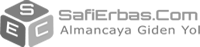 SchülerbuchAusstellungLernspieleRätsel / Quiz zum ThemaSchaubildPowerPoint PräsentationVideofilmePlakatABCollageCD-ROMWebsiteComicLandkartenBroschüre12.09.2022 - 30.09.2022Essen und TrinkenEssgewohnheiten Was isst du?(2 Saat)HÖREN10.Kann   verstehen,   wenn   sehr   langsam   und   sorgfältiggesprochen wird und wenn lange Pausen Zeit lassen, den Sinn zu erfassen.11.Kommt mit Mengenangaben, Preisen zurecht.SPRECHEN19.Kann alltägliche Ausdrücke, die auf die Befriedigung einfacher, konkreter Bedürfnisse zielen, verstehen, wenn sich verständnisvolle Gesprächspartner direkt an ihn/sie richten und langsam, deutlich und mit Wiederholungen sprechen.20.Kann   sich   mit   einfachen,   überwiegend   isolierten Wendungen über Menschen und Orte äußern.21.Kann auf entsprechende Fragen Antworten geben. 22.Kommt mit Mengenangaben, Preisen zurecht. LESEN12.Kann  vertraute  Namen,  Wörter  und  ganz  elementareWendungen in einfachen Mitteilungen in Zusammenhang mit den üblichsten Alltagssituationen erkennen.13.Kommt mit Mengenangaben, Preisen zurecht.SCHREIBEN13.Kann  einzelne   vertraute   Namen,   Wörter   und   ganz einfache Sätze schreiben.14.Kann einen vorgegebenen Textrahmen vervollständigen.15.Kommt mit Mengenangaben, Preisen zurecht.-über Essen und Trinken sprechen -Obst und Gemüsenamen nennen (Sing./Pl.) -Preise nennen -Mengen angeben -Zutaten von einem Gericht aufzählen Syntaktische Mittel: die Obstnamen: der Apfel, die Banane ... die Gemüsenamen: der Salat, die Gurke … Was ist das? / Was sind das? Das ist eine Orange. / Das sind Orangen und Gurken. Wie viel kostet/ kosten ...? Es kostet... Was brauchen Sie? Ich brauche ein Kilo Äpfel. Ich möchte ein Pfund Kirschen. Ich mag Kirschen und Äpfel sehr. Ich esse gern Orangen, aber trinke keinen Orangensaft. (ein Stück Kuchen, eine Scheibe Brot, ein Glas Milch, eine Flasche Mineralwasser, eine Dose Limonade) Die Zutaten: zwei Eier, Milch, Zucker, Mehl, ... Grammatik:W-Frage: Wie viel Modalverb: mögen Konjunktion: aber SchülerbuchAusstellungLernspieleRätsel / Quiz zum ThemaSchaubildPowerPoint PräsentationVideofilmePlakatABCollageCD-ROMWebsiteComicLandkartenBroschüre12.09.2022 - 30.09.2022Essen und TrinkenEssgewohnheitenMagst du Obst und Gemüse? (2 Saat)HÖREN10.Kann   verstehen,   wenn   sehr   langsam   und   sorgfältiggesprochen wird und wenn lange Pausen Zeit lassen, den Sinn zu erfassen.11.Kommt mit Mengenangaben, Preisen zurecht.SPRECHEN19.Kann alltägliche Ausdrücke, die auf die Befriedigung einfacher, konkreter Bedürfnisse zielen, verstehen, wenn sich verständnisvolle Gesprächspartner direkt an ihn/sie richten und langsam, deutlich und mit Wiederholungen sprechen.20.Kann   sich   mit   einfachen,   überwiegend   isolierten Wendungen über Menschen und Orte äußern.21.Kann auf entsprechende Fragen Antworten geben. 22.Kommt mit Mengenangaben, Preisen zurecht. LESEN12.Kann  vertraute  Namen,  Wörter  und  ganz  elementareWendungen in einfachen Mitteilungen in Zusammenhang mit den üblichsten Alltagssituationen erkennen.13.Kommt mit Mengenangaben, Preisen zurecht.SCHREIBEN13.Kann  einzelne   vertraute   Namen,   Wörter   und   ganz einfache Sätze schreiben.14.Kann einen vorgegebenen Textrahmen vervollständigen.15.Kommt mit Mengenangaben, Preisen zurecht.-über Essen und Trinken sprechen -Obst und Gemüsenamen nennen (Sing./Pl.) -Preise nennen -Mengen angeben -Zutaten von einem Gericht aufzählen Syntaktische Mittel: die Obstnamen: der Apfel, die Banane ... die Gemüsenamen: der Salat, die Gurke … Was ist das? / Was sind das? Das ist eine Orange. / Das sind Orangen und Gurken. Wie viel kostet/ kosten ...? Es kostet... Was brauchen Sie? Ich brauche ein Kilo Äpfel. Ich möchte ein Pfund Kirschen. Ich mag Kirschen und Äpfel sehr. Ich esse gern Orangen, aber trinke keinen Orangensaft. (ein Stück Kuchen, eine Scheibe Brot, ein Glas Milch, eine Flasche Mineralwasser, eine Dose Limonade) Die Zutaten: zwei Eier, Milch, Zucker, Mehl, ... Grammatik:W-Frage: Wie viel Modalverb: mögen Konjunktion: aber SchülerbuchAusstellungLernspieleRätsel / Quiz zum ThemaSchaubildPowerPoint PräsentationVideofilmePlakatABCollageCD-ROMWebsiteComicLandkartenBroschüre03.10.2022 - 21.10.2022Essen und TrinkenGesundes EssenWir essen gesund(2 Saat)HÖREN10.Kann   verstehen,   wenn   sehr   langsam   und   sorgfältiggesprochen wird und wenn lange Pausen Zeit lassen, den Sinn zu erfassen.11.Kommt mit Mengenangaben, Preisen zurecht.SPRECHEN19.Kann alltägliche Ausdrücke, die auf die Befriedigung einfacher, konkreter Bedürfnisse zielen, verstehen, wenn sich verständnisvolle Gesprächspartner direkt an ihn/sie richten und langsam, deutlich und mit Wiederholungen sprechen.20.Kann   sich   mit   einfachen,   überwiegend   isolierten Wendungen über Menschen und Orte äußern.21.Kann auf entsprechende Fragen Antworten geben. 22.Kommt mit Mengenangaben, Preisen zurecht. LESEN12.Kann  vertraute  Namen,  Wörter  und  ganz  elementareWendungen in einfachen Mitteilungen in Zusammenhang mit den üblichsten Alltagssituationen erkennen.13.Kommt mit Mengenangaben, Preisen zurecht.SCHREIBEN13.Kann  einzelne   vertraute   Namen,   Wörter   und   ganz einfache Sätze schreiben.14.Kann einen vorgegebenen Textrahmen vervollständigen.15.Kommt mit Mengenangaben, Preisen zurecht.-über Essen und Trinken sprechen -Obst und Gemüsenamen nennen (Sing./Pl.) -Preise nennen -Mengen angeben -Zutaten von einem Gericht aufzählen Syntaktische Mittel: die Obstnamen: der Apfel, die Banane ... die Gemüsenamen: der Salat, die Gurke … Was ist das? / Was sind das? Das ist eine Orange. / Das sind Orangen und Gurken. Wie viel kostet/ kosten ...? Es kostet... Was brauchen Sie? Ich brauche ein Kilo Äpfel. Ich möchte ein Pfund Kirschen. Ich mag Kirschen und Äpfel sehr. Ich esse gern Orangen, aber trinke keinen Orangensaft. (ein Stück Kuchen, eine Scheibe Brot, ein Glas Milch, eine Flasche Mineralwasser, eine Dose Limonade) Die Zutaten: zwei Eier, Milch, Zucker, Mehl, ... Grammatik:W-Frage: Wie viel Modalverb: mögen Konjunktion: aber SchülerbuchAusstellungLernspieleRätsel / Quiz zum ThemaSchaubildPowerPoint PräsentationVideofilmePlakatABCollageCD-ROMWebsiteComicLandkartenBroschüreDie Nationalfeiertage03.10.2022 - 21.10.2022Essen und TrinkenGesundes EssenAm Wochenende kocht Papa (2 Saat)HÖREN10.Kann   verstehen,   wenn   sehr   langsam   und   sorgfältiggesprochen wird und wenn lange Pausen Zeit lassen, den Sinn zu erfassen.11.Kommt mit Mengenangaben, Preisen zurecht.SPRECHEN19.Kann alltägliche Ausdrücke, die auf die Befriedigung einfacher, konkreter Bedürfnisse zielen, verstehen, wenn sich verständnisvolle Gesprächspartner direkt an ihn/sie richten und langsam, deutlich und mit Wiederholungen sprechen.20.Kann   sich   mit   einfachen,   überwiegend   isolierten Wendungen über Menschen und Orte äußern.21.Kann auf entsprechende Fragen Antworten geben. 22.Kommt mit Mengenangaben, Preisen zurecht. LESEN12.Kann  vertraute  Namen,  Wörter  und  ganz  elementareWendungen in einfachen Mitteilungen in Zusammenhang mit den üblichsten Alltagssituationen erkennen.13.Kommt mit Mengenangaben, Preisen zurecht.SCHREIBEN13.Kann  einzelne   vertraute   Namen,   Wörter   und   ganz einfache Sätze schreiben.14.Kann einen vorgegebenen Textrahmen vervollständigen.15.Kommt mit Mengenangaben, Preisen zurecht.-über Essen und Trinken sprechen -Obst und Gemüsenamen nennen (Sing./Pl.) -Preise nennen -Mengen angeben -Zutaten von einem Gericht aufzählen Syntaktische Mittel: die Obstnamen: der Apfel, die Banane ... die Gemüsenamen: der Salat, die Gurke … Was ist das? / Was sind das? Das ist eine Orange. / Das sind Orangen und Gurken. Wie viel kostet/ kosten ...? Es kostet... Was brauchen Sie? Ich brauche ein Kilo Äpfel. Ich möchte ein Pfund Kirschen. Ich mag Kirschen und Äpfel sehr. Ich esse gern Orangen, aber trinke keinen Orangensaft. (ein Stück Kuchen, eine Scheibe Brot, ein Glas Milch, eine Flasche Mineralwasser, eine Dose Limonade) Die Zutaten: zwei Eier, Milch, Zucker, Mehl, ... Grammatik:W-Frage: Wie viel Modalverb: mögen Konjunktion: aber SchülerbuchAusstellungLernspieleRätsel / Quiz zum ThemaSchaubildPowerPoint PräsentationVideofilmePlakatABCollageCD-ROMWebsiteComicLandkartenBroschüre03.10.2022 - 21.10.2022Essen und TrinkenGesundes EssenGrillparty im Garten(2 Saat)HÖREN10.Kann   verstehen,   wenn   sehr   langsam   und   sorgfältiggesprochen wird und wenn lange Pausen Zeit lassen, den Sinn zu erfassen.11.Kommt mit Mengenangaben, Preisen zurecht.SPRECHEN19.Kann alltägliche Ausdrücke, die auf die Befriedigung einfacher, konkreter Bedürfnisse zielen, verstehen, wenn sich verständnisvolle Gesprächspartner direkt an ihn/sie richten und langsam, deutlich und mit Wiederholungen sprechen.20.Kann   sich   mit   einfachen,   überwiegend   isolierten Wendungen über Menschen und Orte äußern.21.Kann auf entsprechende Fragen Antworten geben. 22.Kommt mit Mengenangaben, Preisen zurecht. LESEN12.Kann  vertraute  Namen,  Wörter  und  ganz  elementareWendungen in einfachen Mitteilungen in Zusammenhang mit den üblichsten Alltagssituationen erkennen.13.Kommt mit Mengenangaben, Preisen zurecht.SCHREIBEN13.Kann  einzelne   vertraute   Namen,   Wörter   und   ganz einfache Sätze schreiben.14.Kann einen vorgegebenen Textrahmen vervollständigen.15.Kommt mit Mengenangaben, Preisen zurecht.-über Essen und Trinken sprechen -Obst und Gemüsenamen nennen (Sing./Pl.) -Preise nennen -Mengen angeben -Zutaten von einem Gericht aufzählen Syntaktische Mittel: die Obstnamen: der Apfel, die Banane ... die Gemüsenamen: der Salat, die Gurke … Was ist das? / Was sind das? Das ist eine Orange. / Das sind Orangen und Gurken. Wie viel kostet/ kosten ...? Es kostet... Was brauchen Sie? Ich brauche ein Kilo Äpfel. Ich möchte ein Pfund Kirschen. Ich mag Kirschen und Äpfel sehr. Ich esse gern Orangen, aber trinke keinen Orangensaft. (ein Stück Kuchen, eine Scheibe Brot, ein Glas Milch, eine Flasche Mineralwasser, eine Dose Limonade) Die Zutaten: zwei Eier, Milch, Zucker, Mehl, ... Grammatik:W-Frage: Wie viel Modalverb: mögen Konjunktion: aber SchülerbuchAusstellungLernspieleRätsel / Quiz zum ThemaSchaubildPowerPoint PräsentationVideofilmePlakatABCollageCD-ROMWebsiteComicLandkartenBroschüre24.10.2022 - 11.11.2022Essen und TrinkenDie PreiseAuf dem MarktWie viel kostet es?(2 Saat)Drei Euro und fünf Cent(2 Saat)Atatürk HaftasıUygulamalı Sınav(2 Saat)HÖREN10.Kann   verstehen,   wenn   sehr   langsam   und   sorgfältiggesprochen wird und wenn lange Pausen Zeit lassen, den Sinn zu erfassen.11.Kommt mit Mengenangaben, Preisen zurecht.SPRECHEN19.Kann alltägliche Ausdrücke, die auf die Befriedigung einfacher, konkreter Bedürfnisse zielen, verstehen, wenn sich verständnisvolle Gesprächspartner direkt an ihn/sie richten und langsam, deutlich und mit Wiederholungen sprechen.20.Kann   sich   mit   einfachen,   überwiegend   isolierten Wendungen über Menschen und Orte äußern.21.Kann auf entsprechende Fragen Antworten geben. 22.Kommt mit Mengenangaben, Preisen zurecht. LESEN12.Kann  vertraute  Namen,  Wörter  und  ganz  elementareWendungen in einfachen Mitteilungen in Zusammenhang mit den üblichsten Alltagssituationen erkennen.13.Kommt mit Mengenangaben, Preisen zurecht.SCHREIBEN13.Kann  einzelne   vertraute   Namen,   Wörter   und   ganz einfache Sätze schreiben.14.Kann einen vorgegebenen Textrahmen vervollständigen.15.Kommt mit Mengenangaben, Preisen zurecht.-über Essen und Trinken sprechen -Obst und Gemüsenamen nennen (Sing./Pl.) -Preise nennen -Mengen angeben -Zutaten von einem Gericht aufzählen Syntaktische Mittel: die Obstnamen: der Apfel, die Banane ... die Gemüsenamen: der Salat, die Gurke … Was ist das? / Was sind das? Das ist eine Orange. / Das sind Orangen und Gurken. Wie viel kostet/ kosten ...? Es kostet... Was brauchen Sie? Ich brauche ein Kilo Äpfel. Ich möchte ein Pfund Kirschen. Ich mag Kirschen und Äpfel sehr. Ich esse gern Orangen, aber trinke keinen Orangensaft. (ein Stück Kuchen, eine Scheibe Brot, ein Glas Milch, eine Flasche Mineralwasser, eine Dose Limonade) Die Zutaten: zwei Eier, Milch, Zucker, Mehl, ... Grammatik:W-Frage: Wie viel Modalverb: mögen Konjunktion: aber SchülerbuchAusstellungLernspieleRätsel / Quiz zum ThemaSchaubildPowerPoint PräsentationVideofilmePlakatABCollageCD-ROMWebsiteComicLandkartenBroschüre24.10.2022 - 11.11.2022Essen und TrinkenDie PreiseAuf dem MarktWie viel kostet es?(2 Saat)Drei Euro und fünf Cent(2 Saat)Atatürk HaftasıUygulamalı Sınav(2 Saat)HÖREN10.Kann   verstehen,   wenn   sehr   langsam   und   sorgfältiggesprochen wird und wenn lange Pausen Zeit lassen, den Sinn zu erfassen.11.Kommt mit Mengenangaben, Preisen zurecht.SPRECHEN19.Kann alltägliche Ausdrücke, die auf die Befriedigung einfacher, konkreter Bedürfnisse zielen, verstehen, wenn sich verständnisvolle Gesprächspartner direkt an ihn/sie richten und langsam, deutlich und mit Wiederholungen sprechen.20.Kann   sich   mit   einfachen,   überwiegend   isolierten Wendungen über Menschen und Orte äußern.21.Kann auf entsprechende Fragen Antworten geben. 22.Kommt mit Mengenangaben, Preisen zurecht. LESEN12.Kann  vertraute  Namen,  Wörter  und  ganz  elementareWendungen in einfachen Mitteilungen in Zusammenhang mit den üblichsten Alltagssituationen erkennen.13.Kommt mit Mengenangaben, Preisen zurecht.SCHREIBEN13.Kann  einzelne   vertraute   Namen,   Wörter   und   ganz einfache Sätze schreiben.14.Kann einen vorgegebenen Textrahmen vervollständigen.15.Kommt mit Mengenangaben, Preisen zurecht.-über Essen und Trinken sprechen -Obst und Gemüsenamen nennen (Sing./Pl.) -Preise nennen -Mengen angeben -Zutaten von einem Gericht aufzählen Syntaktische Mittel: die Obstnamen: der Apfel, die Banane ... die Gemüsenamen: der Salat, die Gurke … Was ist das? / Was sind das? Das ist eine Orange. / Das sind Orangen und Gurken. Wie viel kostet/ kosten ...? Es kostet... Was brauchen Sie? Ich brauche ein Kilo Äpfel. Ich möchte ein Pfund Kirschen. Ich mag Kirschen und Äpfel sehr. Ich esse gern Orangen, aber trinke keinen Orangensaft. (ein Stück Kuchen, eine Scheibe Brot, ein Glas Milch, eine Flasche Mineralwasser, eine Dose Limonade) Die Zutaten: zwei Eier, Milch, Zucker, Mehl, ... Grammatik:W-Frage: Wie viel Modalverb: mögen Konjunktion: aber SchülerbuchAusstellungLernspieleRätsel / Quiz zum ThemaSchaubildPowerPoint PräsentationVideofilmePlakatABCollageCD-ROMWebsiteComicLandkartenBroschüre24.10.2022 - 11.11.2022Essen und TrinkenDie PreiseAuf dem MarktWie viel kostet es?(2 Saat)Drei Euro und fünf Cent(2 Saat)Atatürk HaftasıUygulamalı Sınav(2 Saat)HÖREN10.Kann   verstehen,   wenn   sehr   langsam   und   sorgfältiggesprochen wird und wenn lange Pausen Zeit lassen, den Sinn zu erfassen.11.Kommt mit Mengenangaben, Preisen zurecht.SPRECHEN19.Kann alltägliche Ausdrücke, die auf die Befriedigung einfacher, konkreter Bedürfnisse zielen, verstehen, wenn sich verständnisvolle Gesprächspartner direkt an ihn/sie richten und langsam, deutlich und mit Wiederholungen sprechen.20.Kann   sich   mit   einfachen,   überwiegend   isolierten Wendungen über Menschen und Orte äußern.21.Kann auf entsprechende Fragen Antworten geben. 22.Kommt mit Mengenangaben, Preisen zurecht. LESEN12.Kann  vertraute  Namen,  Wörter  und  ganz  elementareWendungen in einfachen Mitteilungen in Zusammenhang mit den üblichsten Alltagssituationen erkennen.13.Kommt mit Mengenangaben, Preisen zurecht.SCHREIBEN13.Kann  einzelne   vertraute   Namen,   Wörter   und   ganz einfache Sätze schreiben.14.Kann einen vorgegebenen Textrahmen vervollständigen.15.Kommt mit Mengenangaben, Preisen zurecht.-über Essen und Trinken sprechen -Obst und Gemüsenamen nennen (Sing./Pl.) -Preise nennen -Mengen angeben -Zutaten von einem Gericht aufzählen Syntaktische Mittel: die Obstnamen: der Apfel, die Banane ... die Gemüsenamen: der Salat, die Gurke … Was ist das? / Was sind das? Das ist eine Orange. / Das sind Orangen und Gurken. Wie viel kostet/ kosten ...? Es kostet... Was brauchen Sie? Ich brauche ein Kilo Äpfel. Ich möchte ein Pfund Kirschen. Ich mag Kirschen und Äpfel sehr. Ich esse gern Orangen, aber trinke keinen Orangensaft. (ein Stück Kuchen, eine Scheibe Brot, ein Glas Milch, eine Flasche Mineralwasser, eine Dose Limonade) Die Zutaten: zwei Eier, Milch, Zucker, Mehl, ... Grammatik:W-Frage: Wie viel Modalverb: mögen Konjunktion: aber SchülerbuchAusstellungLernspieleRätsel / Quiz zum ThemaSchaubildPowerPoint PräsentationVideofilmePlakatABCollageCD-ROMWebsiteComicLandkartenBroschüreDie Bedeutung der Atatürk Woche24.10.2022 - 11.11.2022Essen und TrinkenDie PreiseAuf dem MarktWie viel kostet es?(2 Saat)Drei Euro und fünf Cent(2 Saat)Atatürk HaftasıUygulamalı Sınav(2 Saat)HÖREN10.Kann   verstehen,   wenn   sehr   langsam   und   sorgfältiggesprochen wird und wenn lange Pausen Zeit lassen, den Sinn zu erfassen.11.Kommt mit Mengenangaben, Preisen zurecht.SPRECHEN19.Kann alltägliche Ausdrücke, die auf die Befriedigung einfacher, konkreter Bedürfnisse zielen, verstehen, wenn sich verständnisvolle Gesprächspartner direkt an ihn/sie richten und langsam, deutlich und mit Wiederholungen sprechen.20.Kann   sich   mit   einfachen,   überwiegend   isolierten Wendungen über Menschen und Orte äußern.21.Kann auf entsprechende Fragen Antworten geben. 22.Kommt mit Mengenangaben, Preisen zurecht. LESEN12.Kann  vertraute  Namen,  Wörter  und  ganz  elementareWendungen in einfachen Mitteilungen in Zusammenhang mit den üblichsten Alltagssituationen erkennen.13.Kommt mit Mengenangaben, Preisen zurecht.SCHREIBEN13.Kann  einzelne   vertraute   Namen,   Wörter   und   ganz einfache Sätze schreiben.14.Kann einen vorgegebenen Textrahmen vervollständigen.15.Kommt mit Mengenangaben, Preisen zurecht.-über Essen und Trinken sprechen -Obst und Gemüsenamen nennen (Sing./Pl.) -Preise nennen -Mengen angeben -Zutaten von einem Gericht aufzählen Syntaktische Mittel: die Obstnamen: der Apfel, die Banane ... die Gemüsenamen: der Salat, die Gurke … Was ist das? / Was sind das? Das ist eine Orange. / Das sind Orangen und Gurken. Wie viel kostet/ kosten ...? Es kostet... Was brauchen Sie? Ich brauche ein Kilo Äpfel. Ich möchte ein Pfund Kirschen. Ich mag Kirschen und Äpfel sehr. Ich esse gern Orangen, aber trinke keinen Orangensaft. (ein Stück Kuchen, eine Scheibe Brot, ein Glas Milch, eine Flasche Mineralwasser, eine Dose Limonade) Die Zutaten: zwei Eier, Milch, Zucker, Mehl, ... Grammatik:W-Frage: Wie viel Modalverb: mögen Konjunktion: aber SchülerbuchAusstellungLernspieleRätsel / Quiz zum ThemaSchaubildPowerPoint PräsentationVideofilmePlakatABCollageCD-ROMWebsiteComicLandkartenBroschüre1. UYGULAMALI SINAV1. ZWISCHENFERIEN (14 NOVEMBER 2022 – 18 NOVEMBER 2022)1. ZWISCHENFERIEN (14 NOVEMBER 2022 – 18 NOVEMBER 2022)1. ZWISCHENFERIEN (14 NOVEMBER 2022 – 18 NOVEMBER 2022)1. ZWISCHENFERIEN (14 NOVEMBER 2022 – 18 NOVEMBER 2022)1. ZWISCHENFERIEN (14 NOVEMBER 2022 – 18 NOVEMBER 2022)1. ZWISCHENFERIEN (14 NOVEMBER 2022 – 18 NOVEMBER 2022)1. ZWISCHENFERIEN (14 NOVEMBER 2022 – 18 NOVEMBER 2022)1. ZWISCHENFERIEN (14 NOVEMBER 2022 – 18 NOVEMBER 2022)SüreModülÜniteTema ve Ders Saati                                                       Öğrenme Alanları ve KazanımlarıHedefler, İletişimsel Araçlar ve YapılarKullanılan Eğitim Teknolojileri, Araç ve GereçlerDeğerlendirmeSüreModülÜniteTema ve Ders Saati                                                       Öğrenme Alanları ve KazanımlarıHedefler, İletişimsel Araçlar ve YapılarKullanılan Eğitim Teknolojileri, Araç ve GereçlerDeğerlendirme21.11.2022- 09.12.2022Besondere TageDie vier Jahreszeiten Wann möchtest du wohin?(2 Saat)HÖREN 12.Kann verstehen, wenn sehr langsam und sorgfältig gesprochen wird und wenn lange Pausen Zeit lassen, den Sinn zu erfassen. 13.Kann Zeitangaben verstehen. SPRECHEN 23.Kann Zeitangaben machen mit Hilfe von Wendungen wie nächste Woche, im November, am dritten März, um drei Uhr. 24.Kann einfache Fragen stellen und beantworten, einfache Feststellungen treffen oder auf solche reagieren, sofern es sich um unmittelbare Bedürfnisse oder um sehr vertraute Themen handelt. LESEN 14.Kann kurze einfache Texte Satz für Satz lesen und verstehen. 15.Kann kurze und einfache Mitteilungen auf Einladungskarten verstehen. 16.Kann Zeitangaben verstehen. 17.Kann sehr kurze und einfache Mitteilungen (z.B. E-Mails, SMS, Postkarten) verstehen. SCHREIBEN 16.Kann sehr kurze und einfache Mitteilungen (z.B. E-Mails, SMS, Postkarten, Einladungskarte) schreiben. 17.Kann einfache, isolierte Wendungen und Sätze schreiben. 18.Kann Zeitangaben schreiben. -die Jahreszeiten und die Monate nennen -das Datum angeben -einen Wunsch äußern -eine E-Mail schreiben-über Feste sprechen Syntaktische Mittel: Im Sommer kommt meine Tante aus Deutschland. Ich habe im April Geburtstag. Heute ist der dritte Mai. Das Schulfest ist am achtundzwanzigsten Oktober. Was willst du machen? Ich will einen Kuchen backen. Weihnachten ist am ... Das Ramadanfest dauert drei Tage. Wir feiern von ... bis ... das Ramadanfest. Liebe/Lieber ... .... Viele Grüße Dein/Deine Grammatik:Modalverb: wollen Temporalangaben: in, von... bis… Ordinalzahlen Präpositionen: am, im, umW-FragenSchülerbuchAusstellungLernspieleRätsel / Quiz zum ThemaSchaubildPowerpoint PräsentationVideofilmePlakatABCollageCD-ROMWebsiteComicLandkartenBroschüre21.11.2022- 09.12.2022Besondere TageDie vier JahreszeitenMeine Lieblingsjahreszeit(2 Saat)HÖREN 12.Kann verstehen, wenn sehr langsam und sorgfältig gesprochen wird und wenn lange Pausen Zeit lassen, den Sinn zu erfassen. 13.Kann Zeitangaben verstehen. SPRECHEN 23.Kann Zeitangaben machen mit Hilfe von Wendungen wie nächste Woche, im November, am dritten März, um drei Uhr. 24.Kann einfache Fragen stellen und beantworten, einfache Feststellungen treffen oder auf solche reagieren, sofern es sich um unmittelbare Bedürfnisse oder um sehr vertraute Themen handelt. LESEN 14.Kann kurze einfache Texte Satz für Satz lesen und verstehen. 15.Kann kurze und einfache Mitteilungen auf Einladungskarten verstehen. 16.Kann Zeitangaben verstehen. 17.Kann sehr kurze und einfache Mitteilungen (z.B. E-Mails, SMS, Postkarten) verstehen. SCHREIBEN 16.Kann sehr kurze und einfache Mitteilungen (z.B. E-Mails, SMS, Postkarten, Einladungskarte) schreiben. 17.Kann einfache, isolierte Wendungen und Sätze schreiben. 18.Kann Zeitangaben schreiben. -die Jahreszeiten und die Monate nennen -das Datum angeben -einen Wunsch äußern -eine E-Mail schreiben-über Feste sprechen Syntaktische Mittel: Im Sommer kommt meine Tante aus Deutschland. Ich habe im April Geburtstag. Heute ist der dritte Mai. Das Schulfest ist am achtundzwanzigsten Oktober. Was willst du machen? Ich will einen Kuchen backen. Weihnachten ist am ... Das Ramadanfest dauert drei Tage. Wir feiern von ... bis ... das Ramadanfest. Liebe/Lieber ... .... Viele Grüße Dein/Deine Grammatik:Modalverb: wollen Temporalangaben: in, von... bis… Ordinalzahlen Präpositionen: am, im, umW-FragenSchülerbuchAusstellungLernspieleRätsel / Quiz zum ThemaSchaubildPowerpoint PräsentationVideofilmePlakatABCollageCD-ROMWebsiteComicLandkartenBroschüre21.11.2022- 09.12.2022Besondere TageDie vier JahreszeitenEine digitale Welt(2 Saat)HÖREN 12.Kann verstehen, wenn sehr langsam und sorgfältig gesprochen wird und wenn lange Pausen Zeit lassen, den Sinn zu erfassen. 13.Kann Zeitangaben verstehen. SPRECHEN 23.Kann Zeitangaben machen mit Hilfe von Wendungen wie nächste Woche, im November, am dritten März, um drei Uhr. 24.Kann einfache Fragen stellen und beantworten, einfache Feststellungen treffen oder auf solche reagieren, sofern es sich um unmittelbare Bedürfnisse oder um sehr vertraute Themen handelt. LESEN 14.Kann kurze einfache Texte Satz für Satz lesen und verstehen. 15.Kann kurze und einfache Mitteilungen auf Einladungskarten verstehen. 16.Kann Zeitangaben verstehen. 17.Kann sehr kurze und einfache Mitteilungen (z.B. E-Mails, SMS, Postkarten) verstehen. SCHREIBEN 16.Kann sehr kurze und einfache Mitteilungen (z.B. E-Mails, SMS, Postkarten, Einladungskarte) schreiben. 17.Kann einfache, isolierte Wendungen und Sätze schreiben. 18.Kann Zeitangaben schreiben. -die Jahreszeiten und die Monate nennen -das Datum angeben -einen Wunsch äußern -eine E-Mail schreiben-über Feste sprechen Syntaktische Mittel: Im Sommer kommt meine Tante aus Deutschland. Ich habe im April Geburtstag. Heute ist der dritte Mai. Das Schulfest ist am achtundzwanzigsten Oktober. Was willst du machen? Ich will einen Kuchen backen. Weihnachten ist am ... Das Ramadanfest dauert drei Tage. Wir feiern von ... bis ... das Ramadanfest. Liebe/Lieber ... .... Viele Grüße Dein/Deine Grammatik:Modalverb: wollen Temporalangaben: in, von... bis… Ordinalzahlen Präpositionen: am, im, umW-FragenSchülerbuchAusstellungLernspieleRätsel / Quiz zum ThemaSchaubildPowerpoint PräsentationVideofilmePlakatABCollageCD-ROMWebsiteComicLandkartenBroschüre12.12.2022- 30.12.2022Besondere Tage   Die Monate     Ein Jahr hat zwölf Monate(2 Saat)HÖREN 12.Kann verstehen, wenn sehr langsam und sorgfältig gesprochen wird und wenn lange Pausen Zeit lassen, den Sinn zu erfassen. 13.Kann Zeitangaben verstehen. SPRECHEN 23.Kann Zeitangaben machen mit Hilfe von Wendungen wie nächste Woche, im November, am dritten März, um drei Uhr. 24.Kann einfache Fragen stellen und beantworten, einfache Feststellungen treffen oder auf solche reagieren, sofern es sich um unmittelbare Bedürfnisse oder um sehr vertraute Themen handelt. LESEN 14.Kann kurze einfache Texte Satz für Satz lesen und verstehen. 15.Kann kurze und einfache Mitteilungen auf Einladungskarten verstehen. 16.Kann Zeitangaben verstehen. 17.Kann sehr kurze und einfache Mitteilungen (z.B. E-Mails, SMS, Postkarten) verstehen. SCHREIBEN 16.Kann sehr kurze und einfache Mitteilungen (z.B. E-Mails, SMS, Postkarten, Einladungskarte) schreiben. 17.Kann einfache, isolierte Wendungen und Sätze schreiben. 18.Kann Zeitangaben schreiben. -die Jahreszeiten und die Monate nennen -das Datum angeben -einen Wunsch äußern -eine E-Mail schreiben-über Feste sprechen Syntaktische Mittel: Im Sommer kommt meine Tante aus Deutschland. Ich habe im April Geburtstag. Heute ist der dritte Mai. Das Schulfest ist am achtundzwanzigsten Oktober. Was willst du machen? Ich will einen Kuchen backen. Weihnachten ist am ... Das Ramadanfest dauert drei Tage. Wir feiern von ... bis ... das Ramadanfest. Liebe/Lieber ... .... Viele Grüße Dein/Deine Grammatik:Modalverb: wollen Temporalangaben: in, von... bis… Ordinalzahlen Präpositionen: am, im, umW-FragenSchülerbuchAusstellungLernspieleRätsel / Quiz zum ThemaSchaubildPowerpoint PräsentationVideofilmePlakatABCollageCD-ROMWebsiteComicLandkartenBroschüre12.12.2022- 30.12.2022Besondere Tage   Die Monate     Eine E-Mail(2 Saat)HÖREN 12.Kann verstehen, wenn sehr langsam und sorgfältig gesprochen wird und wenn lange Pausen Zeit lassen, den Sinn zu erfassen. 13.Kann Zeitangaben verstehen. SPRECHEN 23.Kann Zeitangaben machen mit Hilfe von Wendungen wie nächste Woche, im November, am dritten März, um drei Uhr. 24.Kann einfache Fragen stellen und beantworten, einfache Feststellungen treffen oder auf solche reagieren, sofern es sich um unmittelbare Bedürfnisse oder um sehr vertraute Themen handelt. LESEN 14.Kann kurze einfache Texte Satz für Satz lesen und verstehen. 15.Kann kurze und einfache Mitteilungen auf Einladungskarten verstehen. 16.Kann Zeitangaben verstehen. 17.Kann sehr kurze und einfache Mitteilungen (z.B. E-Mails, SMS, Postkarten) verstehen. SCHREIBEN 16.Kann sehr kurze und einfache Mitteilungen (z.B. E-Mails, SMS, Postkarten, Einladungskarte) schreiben. 17.Kann einfache, isolierte Wendungen und Sätze schreiben. 18.Kann Zeitangaben schreiben. -die Jahreszeiten und die Monate nennen -das Datum angeben -einen Wunsch äußern -eine E-Mail schreiben-über Feste sprechen Syntaktische Mittel: Im Sommer kommt meine Tante aus Deutschland. Ich habe im April Geburtstag. Heute ist der dritte Mai. Das Schulfest ist am achtundzwanzigsten Oktober. Was willst du machen? Ich will einen Kuchen backen. Weihnachten ist am ... Das Ramadanfest dauert drei Tage. Wir feiern von ... bis ... das Ramadanfest. Liebe/Lieber ... .... Viele Grüße Dein/Deine Grammatik:Modalverb: wollen Temporalangaben: in, von... bis… Ordinalzahlen Präpositionen: am, im, umW-FragenSchülerbuchAusstellungLernspieleRätsel / Quiz zum ThemaSchaubildPowerpoint PräsentationVideofilmePlakatABCollageCD-ROMWebsiteComicLandkartenBroschüre12.12.2022- 30.12.2022Besondere Tage   Die Monate     Eine Postkarte aus der Türkei (2 Saat)HÖREN 12.Kann verstehen, wenn sehr langsam und sorgfältig gesprochen wird und wenn lange Pausen Zeit lassen, den Sinn zu erfassen. 13.Kann Zeitangaben verstehen. SPRECHEN 23.Kann Zeitangaben machen mit Hilfe von Wendungen wie nächste Woche, im November, am dritten März, um drei Uhr. 24.Kann einfache Fragen stellen und beantworten, einfache Feststellungen treffen oder auf solche reagieren, sofern es sich um unmittelbare Bedürfnisse oder um sehr vertraute Themen handelt. LESEN 14.Kann kurze einfache Texte Satz für Satz lesen und verstehen. 15.Kann kurze und einfache Mitteilungen auf Einladungskarten verstehen. 16.Kann Zeitangaben verstehen. 17.Kann sehr kurze und einfache Mitteilungen (z.B. E-Mails, SMS, Postkarten) verstehen. SCHREIBEN 16.Kann sehr kurze und einfache Mitteilungen (z.B. E-Mails, SMS, Postkarten, Einladungskarte) schreiben. 17.Kann einfache, isolierte Wendungen und Sätze schreiben. 18.Kann Zeitangaben schreiben. -die Jahreszeiten und die Monate nennen -das Datum angeben -einen Wunsch äußern -eine E-Mail schreiben-über Feste sprechen Syntaktische Mittel: Im Sommer kommt meine Tante aus Deutschland. Ich habe im April Geburtstag. Heute ist der dritte Mai. Das Schulfest ist am achtundzwanzigsten Oktober. Was willst du machen? Ich will einen Kuchen backen. Weihnachten ist am ... Das Ramadanfest dauert drei Tage. Wir feiern von ... bis ... das Ramadanfest. Liebe/Lieber ... .... Viele Grüße Dein/Deine Grammatik:Modalverb: wollen Temporalangaben: in, von... bis… Ordinalzahlen Präpositionen: am, im, umW-FragenSchülerbuchAusstellungLernspieleRätsel / Quiz zum ThemaSchaubildPowerpoint PräsentationVideofilmePlakatABCollageCD-ROMWebsiteComicLandkartenBroschüre02.01.2023- 20.01.2023Besondere TageUnsere FesteGlückwunschkarten (2 Saat)HÖREN 12.Kann verstehen, wenn sehr langsam und sorgfältig gesprochen wird und wenn lange Pausen Zeit lassen, den Sinn zu erfassen. 13.Kann Zeitangaben verstehen. SPRECHEN 23.Kann Zeitangaben machen mit Hilfe von Wendungen wie nächste Woche, im November, am dritten März, um drei Uhr. 24.Kann einfache Fragen stellen und beantworten, einfache Feststellungen treffen oder auf solche reagieren, sofern es sich um unmittelbare Bedürfnisse oder um sehr vertraute Themen handelt. LESEN 14.Kann kurze einfache Texte Satz für Satz lesen und verstehen. 15.Kann kurze und einfache Mitteilungen auf Einladungskarten verstehen. 16.Kann Zeitangaben verstehen. 17.Kann sehr kurze und einfache Mitteilungen (z.B. E-Mails, SMS, Postkarten) verstehen. SCHREIBEN 16.Kann sehr kurze und einfache Mitteilungen (z.B. E-Mails, SMS, Postkarten, Einladungskarte) schreiben. 17.Kann einfache, isolierte Wendungen und Sätze schreiben. 18.Kann Zeitangaben schreiben. -die Jahreszeiten und die Monate nennen -das Datum angeben -einen Wunsch äußern -eine E-Mail schreiben-über Feste sprechen Syntaktische Mittel: Im Sommer kommt meine Tante aus Deutschland. Ich habe im April Geburtstag. Heute ist der dritte Mai. Das Schulfest ist am achtundzwanzigsten Oktober. Was willst du machen? Ich will einen Kuchen backen. Weihnachten ist am ... Das Ramadanfest dauert drei Tage. Wir feiern von ... bis ... das Ramadanfest. Liebe/Lieber ... .... Viele Grüße Dein/Deine Grammatik:Modalverb: wollen Temporalangaben: in, von... bis… Ordinalzahlen Präpositionen: am, im, umW-FragenSchülerbuchAusstellungLernspieleRätsel / Quiz zum ThemaSchaubildPowerpoint PräsentationVideofilmePlakatABCollageCD-ROMWebsiteComicLandkartenBroschüre02.01.2023- 20.01.2023Besondere TageUnsere FesteGlückwunschkarten (2 Saat)HÖREN 12.Kann verstehen, wenn sehr langsam und sorgfältig gesprochen wird und wenn lange Pausen Zeit lassen, den Sinn zu erfassen. 13.Kann Zeitangaben verstehen. SPRECHEN 23.Kann Zeitangaben machen mit Hilfe von Wendungen wie nächste Woche, im November, am dritten März, um drei Uhr. 24.Kann einfache Fragen stellen und beantworten, einfache Feststellungen treffen oder auf solche reagieren, sofern es sich um unmittelbare Bedürfnisse oder um sehr vertraute Themen handelt. LESEN 14.Kann kurze einfache Texte Satz für Satz lesen und verstehen. 15.Kann kurze und einfache Mitteilungen auf Einladungskarten verstehen. 16.Kann Zeitangaben verstehen. 17.Kann sehr kurze und einfache Mitteilungen (z.B. E-Mails, SMS, Postkarten) verstehen. SCHREIBEN 16.Kann sehr kurze und einfache Mitteilungen (z.B. E-Mails, SMS, Postkarten, Einladungskarte) schreiben. 17.Kann einfache, isolierte Wendungen und Sätze schreiben. 18.Kann Zeitangaben schreiben. -die Jahreszeiten und die Monate nennen -das Datum angeben -einen Wunsch äußern -eine E-Mail schreiben-über Feste sprechen Syntaktische Mittel: Im Sommer kommt meine Tante aus Deutschland. Ich habe im April Geburtstag. Heute ist der dritte Mai. Das Schulfest ist am achtundzwanzigsten Oktober. Was willst du machen? Ich will einen Kuchen backen. Weihnachten ist am ... Das Ramadanfest dauert drei Tage. Wir feiern von ... bis ... das Ramadanfest. Liebe/Lieber ... .... Viele Grüße Dein/Deine Grammatik:Modalverb: wollen Temporalangaben: in, von... bis… Ordinalzahlen Präpositionen: am, im, umW-FragenSchülerbuchAusstellungLernspieleRätsel / Quiz zum ThemaSchaubildPowerpoint PräsentationVideofilmePlakatABCollageCD-ROMWebsiteComicLandkartenBroschüre02.01.2023- 20.01.2023Besondere TageUnsere FesteMama hat Geburtstag(2 Saat)HÖREN 12.Kann verstehen, wenn sehr langsam und sorgfältig gesprochen wird und wenn lange Pausen Zeit lassen, den Sinn zu erfassen. 13.Kann Zeitangaben verstehen. SPRECHEN 23.Kann Zeitangaben machen mit Hilfe von Wendungen wie nächste Woche, im November, am dritten März, um drei Uhr. 24.Kann einfache Fragen stellen und beantworten, einfache Feststellungen treffen oder auf solche reagieren, sofern es sich um unmittelbare Bedürfnisse oder um sehr vertraute Themen handelt. LESEN 14.Kann kurze einfache Texte Satz für Satz lesen und verstehen. 15.Kann kurze und einfache Mitteilungen auf Einladungskarten verstehen. 16.Kann Zeitangaben verstehen. 17.Kann sehr kurze und einfache Mitteilungen (z.B. E-Mails, SMS, Postkarten) verstehen. SCHREIBEN 16.Kann sehr kurze und einfache Mitteilungen (z.B. E-Mails, SMS, Postkarten, Einladungskarte) schreiben. 17.Kann einfache, isolierte Wendungen und Sätze schreiben. 18.Kann Zeitangaben schreiben. -die Jahreszeiten und die Monate nennen -das Datum angeben -einen Wunsch äußern -eine E-Mail schreiben-über Feste sprechen Syntaktische Mittel: Im Sommer kommt meine Tante aus Deutschland. Ich habe im April Geburtstag. Heute ist der dritte Mai. Das Schulfest ist am achtundzwanzigsten Oktober. Was willst du machen? Ich will einen Kuchen backen. Weihnachten ist am ... Das Ramadanfest dauert drei Tage. Wir feiern von ... bis ... das Ramadanfest. Liebe/Lieber ... .... Viele Grüße Dein/Deine Grammatik:Modalverb: wollen Temporalangaben: in, von... bis… Ordinalzahlen Präpositionen: am, im, umW-FragenSchülerbuchAusstellungLernspieleRätsel / Quiz zum ThemaSchaubildPowerpoint PräsentationVideofilmePlakatABCollageCD-ROMWebsiteComicLandkartenBroschüre02.01.2023- 20.01.2023Besondere TageUnsere FesteDas Jugendfest(2 Saat)HÖREN 12.Kann verstehen, wenn sehr langsam und sorgfältig gesprochen wird und wenn lange Pausen Zeit lassen, den Sinn zu erfassen. 13.Kann Zeitangaben verstehen. SPRECHEN 23.Kann Zeitangaben machen mit Hilfe von Wendungen wie nächste Woche, im November, am dritten März, um drei Uhr. 24.Kann einfache Fragen stellen und beantworten, einfache Feststellungen treffen oder auf solche reagieren, sofern es sich um unmittelbare Bedürfnisse oder um sehr vertraute Themen handelt. LESEN 14.Kann kurze einfache Texte Satz für Satz lesen und verstehen. 15.Kann kurze und einfache Mitteilungen auf Einladungskarten verstehen. 16.Kann Zeitangaben verstehen. 17.Kann sehr kurze und einfache Mitteilungen (z.B. E-Mails, SMS, Postkarten) verstehen. SCHREIBEN 16.Kann sehr kurze und einfache Mitteilungen (z.B. E-Mails, SMS, Postkarten, Einladungskarte) schreiben. 17.Kann einfache, isolierte Wendungen und Sätze schreiben. 18.Kann Zeitangaben schreiben. -die Jahreszeiten und die Monate nennen -das Datum angeben -einen Wunsch äußern -eine E-Mail schreiben-über Feste sprechen Syntaktische Mittel: Im Sommer kommt meine Tante aus Deutschland. Ich habe im April Geburtstag. Heute ist der dritte Mai. Das Schulfest ist am achtundzwanzigsten Oktober. Was willst du machen? Ich will einen Kuchen backen. Weihnachten ist am ... Das Ramadanfest dauert drei Tage. Wir feiern von ... bis ... das Ramadanfest. Liebe/Lieber ... .... Viele Grüße Dein/Deine Grammatik:Modalverb: wollen Temporalangaben: in, von... bis… Ordinalzahlen Präpositionen: am, im, umW-FragenSchülerbuchAusstellungLernspieleRätsel / Quiz zum ThemaSchaubildPowerpoint PräsentationVideofilmePlakatABCollageCD-ROMWebsiteComicLandkartenBroschüre02.01.2023- 20.01.2023Besondere TageUnsere FesteDas Jugendfest(2 Saat)HÖREN 12.Kann verstehen, wenn sehr langsam und sorgfältig gesprochen wird und wenn lange Pausen Zeit lassen, den Sinn zu erfassen. 13.Kann Zeitangaben verstehen. SPRECHEN 23.Kann Zeitangaben machen mit Hilfe von Wendungen wie nächste Woche, im November, am dritten März, um drei Uhr. 24.Kann einfache Fragen stellen und beantworten, einfache Feststellungen treffen oder auf solche reagieren, sofern es sich um unmittelbare Bedürfnisse oder um sehr vertraute Themen handelt. LESEN 14.Kann kurze einfache Texte Satz für Satz lesen und verstehen. 15.Kann kurze und einfache Mitteilungen auf Einladungskarten verstehen. 16.Kann Zeitangaben verstehen. 17.Kann sehr kurze und einfache Mitteilungen (z.B. E-Mails, SMS, Postkarten) verstehen. SCHREIBEN 16.Kann sehr kurze und einfache Mitteilungen (z.B. E-Mails, SMS, Postkarten, Einladungskarte) schreiben. 17.Kann einfache, isolierte Wendungen und Sätze schreiben. 18.Kann Zeitangaben schreiben. -die Jahreszeiten und die Monate nennen -das Datum angeben -einen Wunsch äußern -eine E-Mail schreiben-über Feste sprechen Syntaktische Mittel: Im Sommer kommt meine Tante aus Deutschland. Ich habe im April Geburtstag. Heute ist der dritte Mai. Das Schulfest ist am achtundzwanzigsten Oktober. Was willst du machen? Ich will einen Kuchen backen. Weihnachten ist am ... Das Ramadanfest dauert drei Tage. Wir feiern von ... bis ... das Ramadanfest. Liebe/Lieber ... .... Viele Grüße Dein/Deine Grammatik:Modalverb: wollen Temporalangaben: in, von... bis… Ordinalzahlen Präpositionen: am, im, umW-FragenSchülerbuchAusstellungLernspieleRätsel / Quiz zum ThemaSchaubildPowerpoint PräsentationVideofilmePlakatABCollageCD-ROMWebsiteComicLandkartenBroschüre 2. UYGULAMALI SINAVSEMESTERFERIEN (23 JANUAR 2023 – 03 FEBRUAR 2023)SüreModülÜniteTema ve Ders Saati                                                       Öğrenme Alanları ve KazanımlarıHedefler, İletişimsel Araçlar ve YapılarKullanılan Eğitim Teknolojileri, Araç ve GereçlerDeğerlendirmeSüreModülÜniteTema ve Ders Saati                                                       Öğrenme Alanları ve KazanımlarıHedefler, İletişimsel Araçlar ve YapılarKullanılan Eğitim Teknolojileri, Araç ve GereçlerDeğerlendirme06.02.2023- 24.02.2023FreizeitaktivitätenUnsere HobbysWir gehen ins Kino(2 Saat)HÖREN 14.Kann verstehen, wenn sehr langsam und sorgfältig gesprochen wird und wenn lange Pausen Zeit lassen, den Sinn zu erfassen. SPRECHEN 25.Kann über eigene Absichten sprechen. 26.Kann einfache Fragen stellen und beantworten, einfache Feststellungen treffen oder auf solche reagieren. 27.Kann in einem Interviewgespräch einfache, direkte Fragen zur Person beantworten, wenn die Fragen langsam, deutlich und in direkter, nicht-idiomatischer Sprache gestellt werden. LESEN 18.Kann kurze, einfache Texte Satz für Satz lesen und verstehen, indem er/sie bekannte Namen, Wörter und einfachste Wendungen heraussucht und, wenn nötig, den Text mehrmals liest. SCHREIBEN 19.Kann einfache Wendungen und Sätze über sich selbst und fiktive Menschen schreiben: was sie tun. 20.Kann einfache, isolierte Wendungen und Sätze schreiben. 21.Kann einen vorgegebenen Textrahmen vervollständigen. 22.Kann über eigene Absichten schreiben. -von Hobbys erzählen -nach Fähigkeiten fragen -die Sportarten nennen -Meinungen äußernSyntaktische Mittel: Was ist dein Hobby? Was machst du gerne? Was sammelst du? Mein Hobby ist... Ich spiele gerne Gitarre. (Filme sehen, singen, Inliner fahren, Fahrrad fahren, Gitarre spielen, klettern usw.) Ich sammle ... (Briefmarken, Servietten, Steine, Muscheln, Spielzeuge, Postkarten usw.) Wie findest du Briefmarken sammeln? Briefmarken sammeln finde ich ... Briefmarken sammeln ist ... (langweilig, witzig, schlecht, komisch, interessant ...) Kannst du schwimmen? Ja, ich kann ... Nein, ich kann nicht ... Sportarten: Fußball ..., Basketball ..., Volleyball ..., Tennis spielen, schwimmen, Gymnastik machen usw. Grammatik:Modalverb: können SchülerbuchAusstellungLernspieleRätsel / Quiz zum ThemaSchaubildPowerpoint PräsentationVideofilmePlakatABCollageCD-ROMWebsiteComicLandkartenBroschüre06.02.2023- 24.02.2023FreizeitaktivitätenUnsere HobbysWas machst du gern?(2 Saat)HÖREN 14.Kann verstehen, wenn sehr langsam und sorgfältig gesprochen wird und wenn lange Pausen Zeit lassen, den Sinn zu erfassen. SPRECHEN 25.Kann über eigene Absichten sprechen. 26.Kann einfache Fragen stellen und beantworten, einfache Feststellungen treffen oder auf solche reagieren. 27.Kann in einem Interviewgespräch einfache, direkte Fragen zur Person beantworten, wenn die Fragen langsam, deutlich und in direkter, nicht-idiomatischer Sprache gestellt werden. LESEN 18.Kann kurze, einfache Texte Satz für Satz lesen und verstehen, indem er/sie bekannte Namen, Wörter und einfachste Wendungen heraussucht und, wenn nötig, den Text mehrmals liest. SCHREIBEN 19.Kann einfache Wendungen und Sätze über sich selbst und fiktive Menschen schreiben: was sie tun. 20.Kann einfache, isolierte Wendungen und Sätze schreiben. 21.Kann einen vorgegebenen Textrahmen vervollständigen. 22.Kann über eigene Absichten schreiben. -von Hobbys erzählen -nach Fähigkeiten fragen -die Sportarten nennen -Meinungen äußernSyntaktische Mittel: Was ist dein Hobby? Was machst du gerne? Was sammelst du? Mein Hobby ist... Ich spiele gerne Gitarre. (Filme sehen, singen, Inliner fahren, Fahrrad fahren, Gitarre spielen, klettern usw.) Ich sammle ... (Briefmarken, Servietten, Steine, Muscheln, Spielzeuge, Postkarten usw.) Wie findest du Briefmarken sammeln? Briefmarken sammeln finde ich ... Briefmarken sammeln ist ... (langweilig, witzig, schlecht, komisch, interessant ...) Kannst du schwimmen? Ja, ich kann ... Nein, ich kann nicht ... Sportarten: Fußball ..., Basketball ..., Volleyball ..., Tennis spielen, schwimmen, Gymnastik machen usw. Grammatik:Modalverb: können SchülerbuchAusstellungLernspieleRätsel / Quiz zum ThemaSchaubildPowerpoint PräsentationVideofilmePlakatABCollageCD-ROMWebsiteComicLandkartenBroschüre06.02.2023- 24.02.2023FreizeitaktivitätenUnsere HobbysDie Schacholympiade(2 Saat)HÖREN 14.Kann verstehen, wenn sehr langsam und sorgfältig gesprochen wird und wenn lange Pausen Zeit lassen, den Sinn zu erfassen. SPRECHEN 25.Kann über eigene Absichten sprechen. 26.Kann einfache Fragen stellen und beantworten, einfache Feststellungen treffen oder auf solche reagieren. 27.Kann in einem Interviewgespräch einfache, direkte Fragen zur Person beantworten, wenn die Fragen langsam, deutlich und in direkter, nicht-idiomatischer Sprache gestellt werden. LESEN 18.Kann kurze, einfache Texte Satz für Satz lesen und verstehen, indem er/sie bekannte Namen, Wörter und einfachste Wendungen heraussucht und, wenn nötig, den Text mehrmals liest. SCHREIBEN 19.Kann einfache Wendungen und Sätze über sich selbst und fiktive Menschen schreiben: was sie tun. 20.Kann einfache, isolierte Wendungen und Sätze schreiben. 21.Kann einen vorgegebenen Textrahmen vervollständigen. 22.Kann über eigene Absichten schreiben. -von Hobbys erzählen -nach Fähigkeiten fragen -die Sportarten nennen -Meinungen äußernSyntaktische Mittel: Was ist dein Hobby? Was machst du gerne? Was sammelst du? Mein Hobby ist... Ich spiele gerne Gitarre. (Filme sehen, singen, Inliner fahren, Fahrrad fahren, Gitarre spielen, klettern usw.) Ich sammle ... (Briefmarken, Servietten, Steine, Muscheln, Spielzeuge, Postkarten usw.) Wie findest du Briefmarken sammeln? Briefmarken sammeln finde ich ... Briefmarken sammeln ist ... (langweilig, witzig, schlecht, komisch, interessant ...) Kannst du schwimmen? Ja, ich kann ... Nein, ich kann nicht ... Sportarten: Fußball ..., Basketball ..., Volleyball ..., Tennis spielen, schwimmen, Gymnastik machen usw. Grammatik:Modalverb: können SchülerbuchAusstellungLernspieleRätsel / Quiz zum ThemaSchaubildPowerpoint PräsentationVideofilmePlakatABCollageCD-ROMWebsiteComicLandkartenBroschüre27.02.2023- 17.03.2023FreizeitaktivitätenSport macht gesundDie Sportarten(2 Saat)HÖREN 14.Kann verstehen, wenn sehr langsam und sorgfältig gesprochen wird und wenn lange Pausen Zeit lassen, den Sinn zu erfassen. SPRECHEN 25.Kann über eigene Absichten sprechen. 26.Kann einfache Fragen stellen und beantworten, einfache Feststellungen treffen oder auf solche reagieren. 27.Kann in einem Interviewgespräch einfache, direkte Fragen zur Person beantworten, wenn die Fragen langsam, deutlich und in direkter, nicht-idiomatischer Sprache gestellt werden. LESEN 18.Kann kurze, einfache Texte Satz für Satz lesen und verstehen, indem er/sie bekannte Namen, Wörter und einfachste Wendungen heraussucht und, wenn nötig, den Text mehrmals liest. SCHREIBEN 19.Kann einfache Wendungen und Sätze über sich selbst und fiktive Menschen schreiben: was sie tun. 20.Kann einfache, isolierte Wendungen und Sätze schreiben. 21.Kann einen vorgegebenen Textrahmen vervollständigen. 22.Kann über eigene Absichten schreiben. -von Hobbys erzählen -nach Fähigkeiten fragen -die Sportarten nennen -Meinungen äußernSyntaktische Mittel: Was ist dein Hobby? Was machst du gerne? Was sammelst du? Mein Hobby ist... Ich spiele gerne Gitarre. (Filme sehen, singen, Inliner fahren, Fahrrad fahren, Gitarre spielen, klettern usw.) Ich sammle ... (Briefmarken, Servietten, Steine, Muscheln, Spielzeuge, Postkarten usw.) Wie findest du Briefmarken sammeln? Briefmarken sammeln finde ich ... Briefmarken sammeln ist ... (langweilig, witzig, schlecht, komisch, interessant ...) Kannst du schwimmen? Ja, ich kann ... Nein, ich kann nicht ... Sportarten: Fußball ..., Basketball ..., Volleyball ..., Tennis spielen, schwimmen, Gymnastik machen usw. Grammatik:Modalverb: können SchülerbuchAusstellungLernspieleRätsel / Quiz zum ThemaSchaubildPowerpoint PräsentationVideofilmePlakatABCollageCD-ROMWebsiteComicLandkartenBroschüre27.02.2023- 17.03.2023FreizeitaktivitätenSport macht gesundMeinungen über Sportarten (2 Saat)HÖREN 14.Kann verstehen, wenn sehr langsam und sorgfältig gesprochen wird und wenn lange Pausen Zeit lassen, den Sinn zu erfassen. SPRECHEN 25.Kann über eigene Absichten sprechen. 26.Kann einfache Fragen stellen und beantworten, einfache Feststellungen treffen oder auf solche reagieren. 27.Kann in einem Interviewgespräch einfache, direkte Fragen zur Person beantworten, wenn die Fragen langsam, deutlich und in direkter, nicht-idiomatischer Sprache gestellt werden. LESEN 18.Kann kurze, einfache Texte Satz für Satz lesen und verstehen, indem er/sie bekannte Namen, Wörter und einfachste Wendungen heraussucht und, wenn nötig, den Text mehrmals liest. SCHREIBEN 19.Kann einfache Wendungen und Sätze über sich selbst und fiktive Menschen schreiben: was sie tun. 20.Kann einfache, isolierte Wendungen und Sätze schreiben. 21.Kann einen vorgegebenen Textrahmen vervollständigen. 22.Kann über eigene Absichten schreiben. -von Hobbys erzählen -nach Fähigkeiten fragen -die Sportarten nennen -Meinungen äußernSyntaktische Mittel: Was ist dein Hobby? Was machst du gerne? Was sammelst du? Mein Hobby ist... Ich spiele gerne Gitarre. (Filme sehen, singen, Inliner fahren, Fahrrad fahren, Gitarre spielen, klettern usw.) Ich sammle ... (Briefmarken, Servietten, Steine, Muscheln, Spielzeuge, Postkarten usw.) Wie findest du Briefmarken sammeln? Briefmarken sammeln finde ich ... Briefmarken sammeln ist ... (langweilig, witzig, schlecht, komisch, interessant ...) Kannst du schwimmen? Ja, ich kann ... Nein, ich kann nicht ... Sportarten: Fußball ..., Basketball ..., Volleyball ..., Tennis spielen, schwimmen, Gymnastik machen usw. Grammatik:Modalverb: können SchülerbuchAusstellungLernspieleRätsel / Quiz zum ThemaSchaubildPowerpoint PräsentationVideofilmePlakatABCollageCD-ROMWebsiteComicLandkartenBroschüre27.02.2023- 17.03.2023FreizeitaktivitätenSport macht gesundEin Umfragebogen (2 Saat)HÖREN 14.Kann verstehen, wenn sehr langsam und sorgfältig gesprochen wird und wenn lange Pausen Zeit lassen, den Sinn zu erfassen. SPRECHEN 25.Kann über eigene Absichten sprechen. 26.Kann einfache Fragen stellen und beantworten, einfache Feststellungen treffen oder auf solche reagieren. 27.Kann in einem Interviewgespräch einfache, direkte Fragen zur Person beantworten, wenn die Fragen langsam, deutlich und in direkter, nicht-idiomatischer Sprache gestellt werden. LESEN 18.Kann kurze, einfache Texte Satz für Satz lesen und verstehen, indem er/sie bekannte Namen, Wörter und einfachste Wendungen heraussucht und, wenn nötig, den Text mehrmals liest. SCHREIBEN 19.Kann einfache Wendungen und Sätze über sich selbst und fiktive Menschen schreiben: was sie tun. 20.Kann einfache, isolierte Wendungen und Sätze schreiben. 21.Kann einen vorgegebenen Textrahmen vervollständigen. 22.Kann über eigene Absichten schreiben. -von Hobbys erzählen -nach Fähigkeiten fragen -die Sportarten nennen -Meinungen äußernSyntaktische Mittel: Was ist dein Hobby? Was machst du gerne? Was sammelst du? Mein Hobby ist... Ich spiele gerne Gitarre. (Filme sehen, singen, Inliner fahren, Fahrrad fahren, Gitarre spielen, klettern usw.) Ich sammle ... (Briefmarken, Servietten, Steine, Muscheln, Spielzeuge, Postkarten usw.) Wie findest du Briefmarken sammeln? Briefmarken sammeln finde ich ... Briefmarken sammeln ist ... (langweilig, witzig, schlecht, komisch, interessant ...) Kannst du schwimmen? Ja, ich kann ... Nein, ich kann nicht ... Sportarten: Fußball ..., Basketball ..., Volleyball ..., Tennis spielen, schwimmen, Gymnastik machen usw. Grammatik:Modalverb: können SchülerbuchAusstellungLernspieleRätsel / Quiz zum ThemaSchaubildPowerpoint PräsentationVideofilmePlakatABCollageCD-ROMWebsiteComicLandkartenBroschüre20.03.2023- 07.04.2023FreizeitaktivitätenAußergewöhnliche SportartenHüpfen tut gut (2 Saat)HÖREN 14.Kann verstehen, wenn sehr langsam und sorgfältig gesprochen wird und wenn lange Pausen Zeit lassen, den Sinn zu erfassen. SPRECHEN 25.Kann über eigene Absichten sprechen. 26.Kann einfache Fragen stellen und beantworten, einfache Feststellungen treffen oder auf solche reagieren. 27.Kann in einem Interviewgespräch einfache, direkte Fragen zur Person beantworten, wenn die Fragen langsam, deutlich und in direkter, nicht-idiomatischer Sprache gestellt werden. LESEN 18.Kann kurze, einfache Texte Satz für Satz lesen und verstehen, indem er/sie bekannte Namen, Wörter und einfachste Wendungen heraussucht und, wenn nötig, den Text mehrmals liest. SCHREIBEN 19.Kann einfache Wendungen und Sätze über sich selbst und fiktive Menschen schreiben: was sie tun. 20.Kann einfache, isolierte Wendungen und Sätze schreiben. 21.Kann einen vorgegebenen Textrahmen vervollständigen. 22.Kann über eigene Absichten schreiben. -von Hobbys erzählen -nach Fähigkeiten fragen -die Sportarten nennen -Meinungen äußernSyntaktische Mittel: Was ist dein Hobby? Was machst du gerne? Was sammelst du? Mein Hobby ist... Ich spiele gerne Gitarre. (Filme sehen, singen, Inliner fahren, Fahrrad fahren, Gitarre spielen, klettern usw.) Ich sammle ... (Briefmarken, Servietten, Steine, Muscheln, Spielzeuge, Postkarten usw.) Wie findest du Briefmarken sammeln? Briefmarken sammeln finde ich ... Briefmarken sammeln ist ... (langweilig, witzig, schlecht, komisch, interessant ...) Kannst du schwimmen? Ja, ich kann ... Nein, ich kann nicht ... Sportarten: Fußball ..., Basketball ..., Volleyball ..., Tennis spielen, schwimmen, Gymnastik machen usw. Grammatik:Modalverb: können SchülerbuchAusstellungLernspieleRätsel / Quiz zum ThemaSchaubildPowerpoint PräsentationVideofilmePlakatABCollageCD-ROMWebsiteComicLandkartenBroschüre 1. UYGULAMALI SINAV20.03.2023- 07.04.2023FreizeitaktivitätenAußergewöhnliche SportartenWas brauchst du?(2 Saat)HÖREN 14.Kann verstehen, wenn sehr langsam und sorgfältig gesprochen wird und wenn lange Pausen Zeit lassen, den Sinn zu erfassen. SPRECHEN 25.Kann über eigene Absichten sprechen. 26.Kann einfache Fragen stellen und beantworten, einfache Feststellungen treffen oder auf solche reagieren. 27.Kann in einem Interviewgespräch einfache, direkte Fragen zur Person beantworten, wenn die Fragen langsam, deutlich und in direkter, nicht-idiomatischer Sprache gestellt werden. LESEN 18.Kann kurze, einfache Texte Satz für Satz lesen und verstehen, indem er/sie bekannte Namen, Wörter und einfachste Wendungen heraussucht und, wenn nötig, den Text mehrmals liest. SCHREIBEN 19.Kann einfache Wendungen und Sätze über sich selbst und fiktive Menschen schreiben: was sie tun. 20.Kann einfache, isolierte Wendungen und Sätze schreiben. 21.Kann einen vorgegebenen Textrahmen vervollständigen. 22.Kann über eigene Absichten schreiben. -von Hobbys erzählen -nach Fähigkeiten fragen -die Sportarten nennen -Meinungen äußernSyntaktische Mittel: Was ist dein Hobby? Was machst du gerne? Was sammelst du? Mein Hobby ist... Ich spiele gerne Gitarre. (Filme sehen, singen, Inliner fahren, Fahrrad fahren, Gitarre spielen, klettern usw.) Ich sammle ... (Briefmarken, Servietten, Steine, Muscheln, Spielzeuge, Postkarten usw.) Wie findest du Briefmarken sammeln? Briefmarken sammeln finde ich ... Briefmarken sammeln ist ... (langweilig, witzig, schlecht, komisch, interessant ...) Kannst du schwimmen? Ja, ich kann ... Nein, ich kann nicht ... Sportarten: Fußball ..., Basketball ..., Volleyball ..., Tennis spielen, schwimmen, Gymnastik machen usw. Grammatik:Modalverb: können SchülerbuchAusstellungLernspieleRätsel / Quiz zum ThemaSchaubildPowerpoint PräsentationVideofilmePlakatABCollageCD-ROMWebsiteComicLandkartenBroschüre 1. UYGULAMALI SINAV20.03.2023- 07.04.2023FreizeitaktivitätenAußergewöhnliche SportartenEin Mannschaftsspiel(2 Saat)HÖREN 14.Kann verstehen, wenn sehr langsam und sorgfältig gesprochen wird und wenn lange Pausen Zeit lassen, den Sinn zu erfassen. SPRECHEN 25.Kann über eigene Absichten sprechen. 26.Kann einfache Fragen stellen und beantworten, einfache Feststellungen treffen oder auf solche reagieren. 27.Kann in einem Interviewgespräch einfache, direkte Fragen zur Person beantworten, wenn die Fragen langsam, deutlich und in direkter, nicht-idiomatischer Sprache gestellt werden. LESEN 18.Kann kurze, einfache Texte Satz für Satz lesen und verstehen, indem er/sie bekannte Namen, Wörter und einfachste Wendungen heraussucht und, wenn nötig, den Text mehrmals liest. SCHREIBEN 19.Kann einfache Wendungen und Sätze über sich selbst und fiktive Menschen schreiben: was sie tun. 20.Kann einfache, isolierte Wendungen und Sätze schreiben. 21.Kann einen vorgegebenen Textrahmen vervollständigen. 22.Kann über eigene Absichten schreiben. -von Hobbys erzählen -nach Fähigkeiten fragen -die Sportarten nennen -Meinungen äußernSyntaktische Mittel: Was ist dein Hobby? Was machst du gerne? Was sammelst du? Mein Hobby ist... Ich spiele gerne Gitarre. (Filme sehen, singen, Inliner fahren, Fahrrad fahren, Gitarre spielen, klettern usw.) Ich sammle ... (Briefmarken, Servietten, Steine, Muscheln, Spielzeuge, Postkarten usw.) Wie findest du Briefmarken sammeln? Briefmarken sammeln finde ich ... Briefmarken sammeln ist ... (langweilig, witzig, schlecht, komisch, interessant ...) Kannst du schwimmen? Ja, ich kann ... Nein, ich kann nicht ... Sportarten: Fußball ..., Basketball ..., Volleyball ..., Tennis spielen, schwimmen, Gymnastik machen usw. Grammatik:Modalverb: können SchülerbuchAusstellungLernspieleRätsel / Quiz zum ThemaSchaubildPowerpoint PräsentationVideofilmePlakatABCollageCD-ROMWebsiteComicLandkartenBroschüre 1. UYGULAMALI SINAV2. ZWISCHENFERIEN (17 APRIL 2023 – 20 APRIL 2023)2. ZWISCHENFERIEN (17 APRIL 2023 – 20 APRIL 2023)2. ZWISCHENFERIEN (17 APRIL 2023 – 20 APRIL 2023)2. ZWISCHENFERIEN (17 APRIL 2023 – 20 APRIL 2023)2. ZWISCHENFERIEN (17 APRIL 2023 – 20 APRIL 2023)2. ZWISCHENFERIEN (17 APRIL 2023 – 20 APRIL 2023)2. ZWISCHENFERIEN (17 APRIL 2023 – 20 APRIL 2023)2. ZWISCHENFERIEN (17 APRIL 2023 – 20 APRIL 2023)SüreModülÜniteTema ve Ders Saati                                                       Öğrenme Alanları ve KazanımlarıHedefler, İletişimsel Araçlar ve YapılarKullanılan Eğitim Teknolojileri, Araç ve GereçlerDeğerlendirmeSüreModülÜniteTema ve Ders Saati                                                       Öğrenme Alanları ve KazanımlarıHedefler, İletişimsel Araçlar ve YapılarKullanılan Eğitim Teknolojileri, Araç ve GereçlerDeğerlendirme10.04.2023- 05.05.2023EinkaufenDie KleidungenWo sind meine Kleidungen? (2 Saat)HÖREN 15.Kann vertraute Wörter und ganz einfache Sätze verstehen, die sich auf konkrete Dinge um ihn/ sie herum beziehen, vorausgesetzt, es wird langsam und deutlich gesprochen. SPRECHEN 28.Kann alltägliche Ausdrücke (beim Einkaufen), die auf die Befriedigung einfacher, konkreter Bedürfnisse zielen, verstehen, wenn sich verständnisvolle Gesprächspartner direkt an ihn/sie richten und langsam, deutlich und mit Wiederholungen sprechen. 29.Kann einfache Fragen stellen und beantworten, einfache Feststellungen treffen oder auf solche reagieren, sofern es sich um unmittelbare Bedürfnisse oder um sehr vertraute Themen handelt. LESEN 19.Kann vertraute Namen, Wörter und ganz elementare Wendungen in einfachen Mitteilungen in Zusammenhang mit den üblichsten Alltagssituationen erkennen. SCHREIBEN 23.Kann einzelne vertraute Namen, Wörter und ganz einfache Sätze schreiben. 24.Kann vertraute Wörter und kurze Redewendungen, z. B. einfache Schilder oder Anweisungen, Namen alltäglicher Gegenstände, Namen von Geschäften oder regelmäßig benutzte Wendungen abschreiben. - Kleidungen nennen - Geschäftsnamen nennen- Zahlen, Preise und Mengenangaben anwenden- ein Wochenendprogramm planen Syntaktische Mittel: Geschäfte: die Bäckerei, die Metzgerei, die Buchhandlung ... Wo kann man was einkaufen? In der Bäckerei kauft man Brot, Brötchen, Brezeln … die Kleidungen: der Rock, die Hose, die Bluse usw. Wie ist der Rock? Der Rock ist blau. Was trägt Ali? Er trägt .... Was hat Ali an? Er hat einen Pullover an. die Geschenkartikel: Buch, Ring, Blume, Kette, Armband usw. Für wen kaufst du den Ring? Ich kaufe den Ring für Sabine. Am Sonntag darf ich nicht ins Kino gehen. Ich muss Hausaufgaben machen. Grammatik:die Adjektive: gemustert, gestreift, kariert, gepunktet die Verben: tragen, anhaben bestimmter Artikel + Akkusativ Präposition: für Modalverb: dürfen SchülerbuchAusstellungLernspieleRätsel / Quiz zum ThemaSchaubildPowerpoint PräsentationVideofilmePlakatABCollageCD-ROMWebsiteComicLandkartenBroschüre10.04.2023- 05.05.2023EinkaufenDie KleidungenMeine Klamotten(2 Saat)HÖREN 15.Kann vertraute Wörter und ganz einfache Sätze verstehen, die sich auf konkrete Dinge um ihn/ sie herum beziehen, vorausgesetzt, es wird langsam und deutlich gesprochen. SPRECHEN 28.Kann alltägliche Ausdrücke (beim Einkaufen), die auf die Befriedigung einfacher, konkreter Bedürfnisse zielen, verstehen, wenn sich verständnisvolle Gesprächspartner direkt an ihn/sie richten und langsam, deutlich und mit Wiederholungen sprechen. 29.Kann einfache Fragen stellen und beantworten, einfache Feststellungen treffen oder auf solche reagieren, sofern es sich um unmittelbare Bedürfnisse oder um sehr vertraute Themen handelt. LESEN 19.Kann vertraute Namen, Wörter und ganz elementare Wendungen in einfachen Mitteilungen in Zusammenhang mit den üblichsten Alltagssituationen erkennen. SCHREIBEN 23.Kann einzelne vertraute Namen, Wörter und ganz einfache Sätze schreiben. 24.Kann vertraute Wörter und kurze Redewendungen, z. B. einfache Schilder oder Anweisungen, Namen alltäglicher Gegenstände, Namen von Geschäften oder regelmäßig benutzte Wendungen abschreiben. - Kleidungen nennen - Geschäftsnamen nennen- Zahlen, Preise und Mengenangaben anwenden- ein Wochenendprogramm planen Syntaktische Mittel: Geschäfte: die Bäckerei, die Metzgerei, die Buchhandlung ... Wo kann man was einkaufen? In der Bäckerei kauft man Brot, Brötchen, Brezeln … die Kleidungen: der Rock, die Hose, die Bluse usw. Wie ist der Rock? Der Rock ist blau. Was trägt Ali? Er trägt .... Was hat Ali an? Er hat einen Pullover an. die Geschenkartikel: Buch, Ring, Blume, Kette, Armband usw. Für wen kaufst du den Ring? Ich kaufe den Ring für Sabine. Am Sonntag darf ich nicht ins Kino gehen. Ich muss Hausaufgaben machen. Grammatik:die Adjektive: gemustert, gestreift, kariert, gepunktet die Verben: tragen, anhaben bestimmter Artikel + Akkusativ Präposition: für Modalverb: dürfen SchülerbuchAusstellungLernspieleRätsel / Quiz zum ThemaSchaubildPowerpoint PräsentationVideofilmePlakatABCollageCD-ROMWebsiteComicLandkartenBroschüre10.04.2023- 05.05.2023EinkaufenDie KleidungenIch darf nicht(2 Saat)HÖREN 15.Kann vertraute Wörter und ganz einfache Sätze verstehen, die sich auf konkrete Dinge um ihn/ sie herum beziehen, vorausgesetzt, es wird langsam und deutlich gesprochen. SPRECHEN 28.Kann alltägliche Ausdrücke (beim Einkaufen), die auf die Befriedigung einfacher, konkreter Bedürfnisse zielen, verstehen, wenn sich verständnisvolle Gesprächspartner direkt an ihn/sie richten und langsam, deutlich und mit Wiederholungen sprechen. 29.Kann einfache Fragen stellen und beantworten, einfache Feststellungen treffen oder auf solche reagieren, sofern es sich um unmittelbare Bedürfnisse oder um sehr vertraute Themen handelt. LESEN 19.Kann vertraute Namen, Wörter und ganz elementare Wendungen in einfachen Mitteilungen in Zusammenhang mit den üblichsten Alltagssituationen erkennen. SCHREIBEN 23.Kann einzelne vertraute Namen, Wörter und ganz einfache Sätze schreiben. 24.Kann vertraute Wörter und kurze Redewendungen, z. B. einfache Schilder oder Anweisungen, Namen alltäglicher Gegenstände, Namen von Geschäften oder regelmäßig benutzte Wendungen abschreiben. - Kleidungen nennen - Geschäftsnamen nennen- Zahlen, Preise und Mengenangaben anwenden- ein Wochenendprogramm planen Syntaktische Mittel: Geschäfte: die Bäckerei, die Metzgerei, die Buchhandlung ... Wo kann man was einkaufen? In der Bäckerei kauft man Brot, Brötchen, Brezeln … die Kleidungen: der Rock, die Hose, die Bluse usw. Wie ist der Rock? Der Rock ist blau. Was trägt Ali? Er trägt .... Was hat Ali an? Er hat einen Pullover an. die Geschenkartikel: Buch, Ring, Blume, Kette, Armband usw. Für wen kaufst du den Ring? Ich kaufe den Ring für Sabine. Am Sonntag darf ich nicht ins Kino gehen. Ich muss Hausaufgaben machen. Grammatik:die Adjektive: gemustert, gestreift, kariert, gepunktet die Verben: tragen, anhaben bestimmter Artikel + Akkusativ Präposition: für Modalverb: dürfen SchülerbuchAusstellungLernspieleRätsel / Quiz zum ThemaSchaubildPowerpoint PräsentationVideofilmePlakatABCollageCD-ROMWebsiteComicLandkartenBroschüre08.05.2023 - 26.05.2023EinkaufenNeuer Trend der Welt   Einkaufszentrum(2 Saat)HÖREN 15.Kann vertraute Wörter und ganz einfache Sätze verstehen, die sich auf konkrete Dinge um ihn/ sie herum beziehen, vorausgesetzt, es wird langsam und deutlich gesprochen. SPRECHEN 28.Kann alltägliche Ausdrücke (beim Einkaufen), die auf die Befriedigung einfacher, konkreter Bedürfnisse zielen, verstehen, wenn sich verständnisvolle Gesprächspartner direkt an ihn/sie richten und langsam, deutlich und mit Wiederholungen sprechen. 29.Kann einfache Fragen stellen und beantworten, einfache Feststellungen treffen oder auf solche reagieren, sofern es sich um unmittelbare Bedürfnisse oder um sehr vertraute Themen handelt. LESEN 19.Kann vertraute Namen, Wörter und ganz elementare Wendungen in einfachen Mitteilungen in Zusammenhang mit den üblichsten Alltagssituationen erkennen. SCHREIBEN 23.Kann einzelne vertraute Namen, Wörter und ganz einfache Sätze schreiben. 24.Kann vertraute Wörter und kurze Redewendungen, z. B. einfache Schilder oder Anweisungen, Namen alltäglicher Gegenstände, Namen von Geschäften oder regelmäßig benutzte Wendungen abschreiben. - Kleidungen nennen - Geschäftsnamen nennen- Zahlen, Preise und Mengenangaben anwenden- ein Wochenendprogramm planen Syntaktische Mittel: Geschäfte: die Bäckerei, die Metzgerei, die Buchhandlung ... Wo kann man was einkaufen? In der Bäckerei kauft man Brot, Brötchen, Brezeln … die Kleidungen: der Rock, die Hose, die Bluse usw. Wie ist der Rock? Der Rock ist blau. Was trägt Ali? Er trägt .... Was hat Ali an? Er hat einen Pullover an. die Geschenkartikel: Buch, Ring, Blume, Kette, Armband usw. Für wen kaufst du den Ring? Ich kaufe den Ring für Sabine. Am Sonntag darf ich nicht ins Kino gehen. Ich muss Hausaufgaben machen. Grammatik:die Adjektive: gemustert, gestreift, kariert, gepunktet die Verben: tragen, anhaben bestimmter Artikel + Akkusativ Präposition: für Modalverb: dürfen SchülerbuchAusstellungLernspieleRätsel / Quiz zum ThemaSchaubildPowerpoint PräsentationVideofilmePlakatABCollageCD-ROMWebsiteComicLandkartenBroschüreDie Nationalfeiertage08.05.2023 - 26.05.2023EinkaufenNeuer Trend der Welt   Einkaufen macht Spaß(2 Saat)HÖREN 15.Kann vertraute Wörter und ganz einfache Sätze verstehen, die sich auf konkrete Dinge um ihn/ sie herum beziehen, vorausgesetzt, es wird langsam und deutlich gesprochen. SPRECHEN 28.Kann alltägliche Ausdrücke (beim Einkaufen), die auf die Befriedigung einfacher, konkreter Bedürfnisse zielen, verstehen, wenn sich verständnisvolle Gesprächspartner direkt an ihn/sie richten und langsam, deutlich und mit Wiederholungen sprechen. 29.Kann einfache Fragen stellen und beantworten, einfache Feststellungen treffen oder auf solche reagieren, sofern es sich um unmittelbare Bedürfnisse oder um sehr vertraute Themen handelt. LESEN 19.Kann vertraute Namen, Wörter und ganz elementare Wendungen in einfachen Mitteilungen in Zusammenhang mit den üblichsten Alltagssituationen erkennen. SCHREIBEN 23.Kann einzelne vertraute Namen, Wörter und ganz einfache Sätze schreiben. 24.Kann vertraute Wörter und kurze Redewendungen, z. B. einfache Schilder oder Anweisungen, Namen alltäglicher Gegenstände, Namen von Geschäften oder regelmäßig benutzte Wendungen abschreiben. - Kleidungen nennen - Geschäftsnamen nennen- Zahlen, Preise und Mengenangaben anwenden- ein Wochenendprogramm planen Syntaktische Mittel: Geschäfte: die Bäckerei, die Metzgerei, die Buchhandlung ... Wo kann man was einkaufen? In der Bäckerei kauft man Brot, Brötchen, Brezeln … die Kleidungen: der Rock, die Hose, die Bluse usw. Wie ist der Rock? Der Rock ist blau. Was trägt Ali? Er trägt .... Was hat Ali an? Er hat einen Pullover an. die Geschenkartikel: Buch, Ring, Blume, Kette, Armband usw. Für wen kaufst du den Ring? Ich kaufe den Ring für Sabine. Am Sonntag darf ich nicht ins Kino gehen. Ich muss Hausaufgaben machen. Grammatik:die Adjektive: gemustert, gestreift, kariert, gepunktet die Verben: tragen, anhaben bestimmter Artikel + Akkusativ Präposition: für Modalverb: dürfen SchülerbuchAusstellungLernspieleRätsel / Quiz zum ThemaSchaubildPowerpoint PräsentationVideofilmePlakatABCollageCD-ROMWebsiteComicLandkartenBroschüre08.05.2023 - 26.05.2023EinkaufenNeuer Trend der Welt   Wie viel Geld hast du?(2 Saat)HÖREN 15.Kann vertraute Wörter und ganz einfache Sätze verstehen, die sich auf konkrete Dinge um ihn/ sie herum beziehen, vorausgesetzt, es wird langsam und deutlich gesprochen. SPRECHEN 28.Kann alltägliche Ausdrücke (beim Einkaufen), die auf die Befriedigung einfacher, konkreter Bedürfnisse zielen, verstehen, wenn sich verständnisvolle Gesprächspartner direkt an ihn/sie richten und langsam, deutlich und mit Wiederholungen sprechen. 29.Kann einfache Fragen stellen und beantworten, einfache Feststellungen treffen oder auf solche reagieren, sofern es sich um unmittelbare Bedürfnisse oder um sehr vertraute Themen handelt. LESEN 19.Kann vertraute Namen, Wörter und ganz elementare Wendungen in einfachen Mitteilungen in Zusammenhang mit den üblichsten Alltagssituationen erkennen. SCHREIBEN 23.Kann einzelne vertraute Namen, Wörter und ganz einfache Sätze schreiben. 24.Kann vertraute Wörter und kurze Redewendungen, z. B. einfache Schilder oder Anweisungen, Namen alltäglicher Gegenstände, Namen von Geschäften oder regelmäßig benutzte Wendungen abschreiben. - Kleidungen nennen - Geschäftsnamen nennen- Zahlen, Preise und Mengenangaben anwenden- ein Wochenendprogramm planen Syntaktische Mittel: Geschäfte: die Bäckerei, die Metzgerei, die Buchhandlung ... Wo kann man was einkaufen? In der Bäckerei kauft man Brot, Brötchen, Brezeln … die Kleidungen: der Rock, die Hose, die Bluse usw. Wie ist der Rock? Der Rock ist blau. Was trägt Ali? Er trägt .... Was hat Ali an? Er hat einen Pullover an. die Geschenkartikel: Buch, Ring, Blume, Kette, Armband usw. Für wen kaufst du den Ring? Ich kaufe den Ring für Sabine. Am Sonntag darf ich nicht ins Kino gehen. Ich muss Hausaufgaben machen. Grammatik:die Adjektive: gemustert, gestreift, kariert, gepunktet die Verben: tragen, anhaben bestimmter Artikel + Akkusativ Präposition: für Modalverb: dürfen SchülerbuchAusstellungLernspieleRätsel / Quiz zum ThemaSchaubildPowerpoint PräsentationVideofilmePlakatABCollageCD-ROMWebsiteComicLandkartenBroschüreMustafa Kemal Atatürk und seine Familie29.05.2023 - 16.06.2023EinkaufenWo kann man was einkaufen?Die Geschäfte (2 Saat)HÖREN 15.Kann vertraute Wörter und ganz einfache Sätze verstehen, die sich auf konkrete Dinge um ihn/ sie herum beziehen, vorausgesetzt, es wird langsam und deutlich gesprochen. SPRECHEN 28.Kann alltägliche Ausdrücke (beim Einkaufen), die auf die Befriedigung einfacher, konkreter Bedürfnisse zielen, verstehen, wenn sich verständnisvolle Gesprächspartner direkt an ihn/sie richten und langsam, deutlich und mit Wiederholungen sprechen. 29.Kann einfache Fragen stellen und beantworten, einfache Feststellungen treffen oder auf solche reagieren, sofern es sich um unmittelbare Bedürfnisse oder um sehr vertraute Themen handelt. LESEN 19.Kann vertraute Namen, Wörter und ganz elementare Wendungen in einfachen Mitteilungen in Zusammenhang mit den üblichsten Alltagssituationen erkennen. SCHREIBEN 23.Kann einzelne vertraute Namen, Wörter und ganz einfache Sätze schreiben. 24.Kann vertraute Wörter und kurze Redewendungen, z. B. einfache Schilder oder Anweisungen, Namen alltäglicher Gegenstände, Namen von Geschäften oder regelmäßig benutzte Wendungen abschreiben. - Kleidungen nennen - Geschäftsnamen nennen- Zahlen, Preise und Mengenangaben anwenden- ein Wochenendprogramm planen Syntaktische Mittel: Geschäfte: die Bäckerei, die Metzgerei, die Buchhandlung ... Wo kann man was einkaufen? In der Bäckerei kauft man Brot, Brötchen, Brezeln … die Kleidungen: der Rock, die Hose, die Bluse usw. Wie ist der Rock? Der Rock ist blau. Was trägt Ali? Er trägt .... Was hat Ali an? Er hat einen Pullover an. die Geschenkartikel: Buch, Ring, Blume, Kette, Armband usw. Für wen kaufst du den Ring? Ich kaufe den Ring für Sabine. Am Sonntag darf ich nicht ins Kino gehen. Ich muss Hausaufgaben machen. Grammatik:die Adjektive: gemustert, gestreift, kariert, gepunktet die Verben: tragen, anhaben bestimmter Artikel + Akkusativ Präposition: für Modalverb: dürfen SchülerbuchAusstellungLernspieleRätsel / Quiz zum ThemaSchaubildPowerpoint PräsentationVideofilmePlakatABCollageCD-ROMWebsiteComicLandkartenBroschüre29.05.2023 - 16.06.2023EinkaufenWo kann man was einkaufen?Die Geschäfte (2 Saat)HÖREN 15.Kann vertraute Wörter und ganz einfache Sätze verstehen, die sich auf konkrete Dinge um ihn/ sie herum beziehen, vorausgesetzt, es wird langsam und deutlich gesprochen. SPRECHEN 28.Kann alltägliche Ausdrücke (beim Einkaufen), die auf die Befriedigung einfacher, konkreter Bedürfnisse zielen, verstehen, wenn sich verständnisvolle Gesprächspartner direkt an ihn/sie richten und langsam, deutlich und mit Wiederholungen sprechen. 29.Kann einfache Fragen stellen und beantworten, einfache Feststellungen treffen oder auf solche reagieren, sofern es sich um unmittelbare Bedürfnisse oder um sehr vertraute Themen handelt. LESEN 19.Kann vertraute Namen, Wörter und ganz elementare Wendungen in einfachen Mitteilungen in Zusammenhang mit den üblichsten Alltagssituationen erkennen. SCHREIBEN 23.Kann einzelne vertraute Namen, Wörter und ganz einfache Sätze schreiben. 24.Kann vertraute Wörter und kurze Redewendungen, z. B. einfache Schilder oder Anweisungen, Namen alltäglicher Gegenstände, Namen von Geschäften oder regelmäßig benutzte Wendungen abschreiben. - Kleidungen nennen - Geschäftsnamen nennen- Zahlen, Preise und Mengenangaben anwenden- ein Wochenendprogramm planen Syntaktische Mittel: Geschäfte: die Bäckerei, die Metzgerei, die Buchhandlung ... Wo kann man was einkaufen? In der Bäckerei kauft man Brot, Brötchen, Brezeln … die Kleidungen: der Rock, die Hose, die Bluse usw. Wie ist der Rock? Der Rock ist blau. Was trägt Ali? Er trägt .... Was hat Ali an? Er hat einen Pullover an. die Geschenkartikel: Buch, Ring, Blume, Kette, Armband usw. Für wen kaufst du den Ring? Ich kaufe den Ring für Sabine. Am Sonntag darf ich nicht ins Kino gehen. Ich muss Hausaufgaben machen. Grammatik:die Adjektive: gemustert, gestreift, kariert, gepunktet die Verben: tragen, anhaben bestimmter Artikel + Akkusativ Präposition: für Modalverb: dürfen SchülerbuchAusstellungLernspieleRätsel / Quiz zum ThemaSchaubildPowerpoint PräsentationVideofilmePlakatABCollageCD-ROMWebsiteComicLandkartenBroschüre29.05.2023 - 16.06.2023EinkaufenWo kann man was einkaufen?Online einkaufen(2 Saat)HÖREN 15.Kann vertraute Wörter und ganz einfache Sätze verstehen, die sich auf konkrete Dinge um ihn/ sie herum beziehen, vorausgesetzt, es wird langsam und deutlich gesprochen. SPRECHEN 28.Kann alltägliche Ausdrücke (beim Einkaufen), die auf die Befriedigung einfacher, konkreter Bedürfnisse zielen, verstehen, wenn sich verständnisvolle Gesprächspartner direkt an ihn/sie richten und langsam, deutlich und mit Wiederholungen sprechen. 29.Kann einfache Fragen stellen und beantworten, einfache Feststellungen treffen oder auf solche reagieren, sofern es sich um unmittelbare Bedürfnisse oder um sehr vertraute Themen handelt. LESEN 19.Kann vertraute Namen, Wörter und ganz elementare Wendungen in einfachen Mitteilungen in Zusammenhang mit den üblichsten Alltagssituationen erkennen. SCHREIBEN 23.Kann einzelne vertraute Namen, Wörter und ganz einfache Sätze schreiben. 24.Kann vertraute Wörter und kurze Redewendungen, z. B. einfache Schilder oder Anweisungen, Namen alltäglicher Gegenstände, Namen von Geschäften oder regelmäßig benutzte Wendungen abschreiben. - Kleidungen nennen - Geschäftsnamen nennen- Zahlen, Preise und Mengenangaben anwenden- ein Wochenendprogramm planen Syntaktische Mittel: Geschäfte: die Bäckerei, die Metzgerei, die Buchhandlung ... Wo kann man was einkaufen? In der Bäckerei kauft man Brot, Brötchen, Brezeln … die Kleidungen: der Rock, die Hose, die Bluse usw. Wie ist der Rock? Der Rock ist blau. Was trägt Ali? Er trägt .... Was hat Ali an? Er hat einen Pullover an. die Geschenkartikel: Buch, Ring, Blume, Kette, Armband usw. Für wen kaufst du den Ring? Ich kaufe den Ring für Sabine. Am Sonntag darf ich nicht ins Kino gehen. Ich muss Hausaufgaben machen. Grammatik:die Adjektive: gemustert, gestreift, kariert, gepunktet die Verben: tragen, anhaben bestimmter Artikel + Akkusativ Präposition: für Modalverb: dürfen SchülerbuchAusstellungLernspieleRätsel / Quiz zum ThemaSchaubildPowerpoint PräsentationVideofilmePlakatABCollageCD-ROMWebsiteComicLandkartenBroschüre29.05.2023 - 16.06.2023EinkaufenWo kann man was einkaufen?Frau Müllers Geschenke (2 Saat)HÖREN 15.Kann vertraute Wörter und ganz einfache Sätze verstehen, die sich auf konkrete Dinge um ihn/ sie herum beziehen, vorausgesetzt, es wird langsam und deutlich gesprochen. SPRECHEN 28.Kann alltägliche Ausdrücke (beim Einkaufen), die auf die Befriedigung einfacher, konkreter Bedürfnisse zielen, verstehen, wenn sich verständnisvolle Gesprächspartner direkt an ihn/sie richten und langsam, deutlich und mit Wiederholungen sprechen. 29.Kann einfache Fragen stellen und beantworten, einfache Feststellungen treffen oder auf solche reagieren, sofern es sich um unmittelbare Bedürfnisse oder um sehr vertraute Themen handelt. LESEN 19.Kann vertraute Namen, Wörter und ganz elementare Wendungen in einfachen Mitteilungen in Zusammenhang mit den üblichsten Alltagssituationen erkennen. SCHREIBEN 23.Kann einzelne vertraute Namen, Wörter und ganz einfache Sätze schreiben. 24.Kann vertraute Wörter und kurze Redewendungen, z. B. einfache Schilder oder Anweisungen, Namen alltäglicher Gegenstände, Namen von Geschäften oder regelmäßig benutzte Wendungen abschreiben. - Kleidungen nennen - Geschäftsnamen nennen- Zahlen, Preise und Mengenangaben anwenden- ein Wochenendprogramm planen Syntaktische Mittel: Geschäfte: die Bäckerei, die Metzgerei, die Buchhandlung ... Wo kann man was einkaufen? In der Bäckerei kauft man Brot, Brötchen, Brezeln … die Kleidungen: der Rock, die Hose, die Bluse usw. Wie ist der Rock? Der Rock ist blau. Was trägt Ali? Er trägt .... Was hat Ali an? Er hat einen Pullover an. die Geschenkartikel: Buch, Ring, Blume, Kette, Armband usw. Für wen kaufst du den Ring? Ich kaufe den Ring für Sabine. Am Sonntag darf ich nicht ins Kino gehen. Ich muss Hausaufgaben machen. Grammatik:die Adjektive: gemustert, gestreift, kariert, gepunktet die Verben: tragen, anhaben bestimmter Artikel + Akkusativ Präposition: für Modalverb: dürfen SchülerbuchAusstellungLernspieleRätsel / Quiz zum ThemaSchaubildPowerpoint PräsentationVideofilmePlakatABCollageCD-ROMWebsiteComicLandkartenBroschüre29.05.2023 - 16.06.2023EinkaufenWo kann man was einkaufen?Frau Müllers Geschenke (2 Saat)HÖREN 15.Kann vertraute Wörter und ganz einfache Sätze verstehen, die sich auf konkrete Dinge um ihn/ sie herum beziehen, vorausgesetzt, es wird langsam und deutlich gesprochen. SPRECHEN 28.Kann alltägliche Ausdrücke (beim Einkaufen), die auf die Befriedigung einfacher, konkreter Bedürfnisse zielen, verstehen, wenn sich verständnisvolle Gesprächspartner direkt an ihn/sie richten und langsam, deutlich und mit Wiederholungen sprechen. 29.Kann einfache Fragen stellen und beantworten, einfache Feststellungen treffen oder auf solche reagieren, sofern es sich um unmittelbare Bedürfnisse oder um sehr vertraute Themen handelt. LESEN 19.Kann vertraute Namen, Wörter und ganz elementare Wendungen in einfachen Mitteilungen in Zusammenhang mit den üblichsten Alltagssituationen erkennen. SCHREIBEN 23.Kann einzelne vertraute Namen, Wörter und ganz einfache Sätze schreiben. 24.Kann vertraute Wörter und kurze Redewendungen, z. B. einfache Schilder oder Anweisungen, Namen alltäglicher Gegenstände, Namen von Geschäften oder regelmäßig benutzte Wendungen abschreiben. - Kleidungen nennen - Geschäftsnamen nennen- Zahlen, Preise und Mengenangaben anwenden- ein Wochenendprogramm planen Syntaktische Mittel: Geschäfte: die Bäckerei, die Metzgerei, die Buchhandlung ... Wo kann man was einkaufen? In der Bäckerei kauft man Brot, Brötchen, Brezeln … die Kleidungen: der Rock, die Hose, die Bluse usw. Wie ist der Rock? Der Rock ist blau. Was trägt Ali? Er trägt .... Was hat Ali an? Er hat einen Pullover an. die Geschenkartikel: Buch, Ring, Blume, Kette, Armband usw. Für wen kaufst du den Ring? Ich kaufe den Ring für Sabine. Am Sonntag darf ich nicht ins Kino gehen. Ich muss Hausaufgaben machen. Grammatik:die Adjektive: gemustert, gestreift, kariert, gepunktet die Verben: tragen, anhaben bestimmter Artikel + Akkusativ Präposition: für Modalverb: dürfen SchülerbuchAusstellungLernspieleRätsel / Quiz zum ThemaSchaubildPowerpoint PräsentationVideofilmePlakatABCollageCD-ROMWebsiteComicLandkartenBroschüre 2. UYGULAMALI SINAV……/…../20….…………………….……………………….…………………………Almanca ÖğretmeniAlmanca ÖğretmeniOkul Müdürü